1	Inleiding1.1	algemeenDe Groenmakers heeft als organisatie jarenlange ervaring op het gebied van (her-)inrichting en onderhoud van de openbare ruimte en infrastructuur en wil met haar diensten bijdragen aan een plezierige en uitdagende leef- en werkomgeving. Voor De Groenmakers is “Duurzaamheid en Maatschappelijk Verantwoord Ondernemen” een actueel thema. Dit komt onder meer tot uiting in de initiatieven die De Groenmakers onderneemt om gecertificeerd te zijn voor CO2-Prestatieladder binnen de organisatie.Dit Energie management plan met emissiereductie verklaring is opgesteld door De Groenmakers. Het emissiereductie beleid is er op gericht de emissies van onze bedrijfsactiviteiten inzichtelijk te maken, te registreren, monitoren en te beperken. Dit gebeurt door het opstellen van reductie doelstellingen waarin wij stellen het energiegebruik te reduceren, ten opzichte van het basisjaar.In dit EMP wordt twee per jaar de voortgang van de reductiedoelstelling en de afgeleide maatregelen en het EMP geregistreerd. De KAM-coördinator rapporteert de resultaten aan de deelnemers van het CO2-overleg (directie en leden van het management). Conform ISO 50001 omvat dit EMP minimaal: -	overzicht van het energieverbruik en de CO2-emissies per scope-	vergelijking van het energieverbruik ten opzichte van het referentiejaar-	analyse van opvallende toe- en afnames van het verbruik en/of CO2-emissie-	voortgang van en de prognose voor het behalen van de reductiedoelstelling en eventuele -	aanbevelingen voor preventieve of corrigerende maatregelen-	status van eerdere preventieve of corrigerende maatregelen-	algemene ontwikkelingen.1.2	kennismaking, bedrijfsprofielDe Groenmakers is een prominente marktpartij en innovatieve dienstverlener met de juiste mix tussen de sectoren Groen, Infra, Water en Sport. De Groenmakers bedrijven neemt daartoe initiatieven om het gas, elektriciteit en brandstofverbruik bij uitvoering van haar diensten en projecten te beperken en de CO2-uitstoot te reduceren ten gunste van onze leef- en werkomgeving. Onze belanghebbende opdrachtgevers zijn bijvoorbeeld: -	rijksoverheid (Rijkswaterstaat) -	provinciale Waterstaten-	water-/zuiveringsschappen -	ministeries (Defensie, VROM) -	provincies -	gemeenten -	sportverenigingen -	bedrijven en Instellingen -	vereniging van eigenarenDe Groenmakers wil graag weten hoe haar activiteiten/diensten integraal scoren op klimaat-vriendelijkheid. Dit kan inzichtelijk worden gemaakt met behulp van een CO2-footprint. Als eerste stap hiertoe hebben wij de CO2-footprint over de periode 2015 berekend (Basisjaar).De CO2-footprint geeft een inventarisatie van de totale hoeveelheid uitgestoten broeikasgassen, alsmede inzicht in de herkomst van deze emissies over de verschillende processen van De Groenmakers. Het nemen van onze maatschappelijke verantwoordelijkheid ten aanzien van de negatieve impact die onze bedrijfsactiviteiten uitoefenen op het milieu is voor De Groenmakers van cruciaal belang. Hier wordt invulling aan gegeven door het voeren van een actief milieubeleid geënt op voortdurend verbeteren volgens het principe van de “PDCA methodiek”. Het reduceren van de uitstoot CO2 is hierbij van wezenlijk belang voor de organisatie. Onze maatschappelijke verantwoordelijkheid op dit gebied willen wij uitdragen aan de hand van de richtlijnen die de CO2 prestatieladder daarvoor aanreikt. Hiermee toont De Groenmakers aan gereed te zijn om in te stappen met als doel zero emissie. Reikwijdte van onze certificeringen:-	het aannemen, uitvoeren en onderhouden van groenvoorzienings-, hoveniers-, boomverzorgings-, en andere cultuurtechnische werken, werken in het kader van het beheer van openbare ruimte en het verhuren van bemand en onbemand materieel aan derden ten behoeve van dit soort werken.1.3	definities & begrippen1.4	onderwerp en toepassingsgebiedHet energiemanagementplan van De Groenmakers heeft tot doel te omschrijven hoe wij voldoen aan de certificatievoorwaarden van de CO2 prestatieladder, hoe wij dit aantonen en inzichtelijk maken. Het energiemanagement plan van De Groenmakers is geënt op het handboek CO2 prestatieladder versie 3.1 d.d. 22-06-2020. De maatregelen van beleidsmatige, organisatorische en administratieve aard om te voldoen aan de CO2 prestatieladder worden binnen De Groenmakers tevens geborgd door een aantal gecertificeerde managementsystemen. Zie overzicht 1-b.1.5	onderliggende normen en protocollenDit EMP en onze reductiedoelstellingen zijn gebaseerd op: -	Handboek CO2-Prestatieladder 3.1 ”-	NEN-ISO 14064-1 Greenhouse gases – Pat 1: Specification with guidance at the organization lever  	for quantification and reporting of greenhouse gas emissions and removals, maart 2012, § 9.3.1.- 	GHG Corporate Value Chain Accounting and Reporting Standard (WBCSD/WRI, september 2011).-	NEN-EN ISO 50001.Handboek CO2-prestatieladderHet EMP van De Groenmakers wordt jaarlijks via de website http://www.de-groenmakers.nl/  openbaar gemaakt voor geïnteresseerden en belanghebbenden.	De CO2-Prestatieladder is gebaseerd op het GHG (Green House Gas)-protocol en is een instrument om bedrijven die deelnemen aan aanbestedingen te stimuleren tot CO2-bewust handelen in de eigen bedrijfsvoering en bij de uitvoering van projecten. Het gaat daarbij met name om: -	energiebesparing -	efficiënt gebruik maken van materialen -	gebruik van duurzame energie. Het doel van de CO2-Prestatieladder is bedrijven te stimuleren om de eigen CO2-emissie (en die van hun leveranciers) te kennen en permanent te zoeken naar mogelijkheden om de klimaatimpact van de eigen bedrijfsvoering en de eigen projecten terug te dringen. NEN-EN-ISO 14064-1Een kruisverwijzing tussen de diverse onderliggende normen is te vinden in overzicht 1-c.Green House Gas Protocol-protocolHet Green House Gas Protocol (GHG-protocol) is bedoeld ter ontwikkeling van een internationale standaard voor verantwoording en verslaglegging van de uitstoot van broeikasgassen. Het GHG-protocol maakt onderscheid in verschillende scopes op basis van de herkomst van het broeikasgas. Zie overzicht 1-d. Het GHG-protocol beschrijft drie verschillende benaderingen om de grenzen van de organisatie (organizational boundary) te bepalen: -	equity share: onderdelen waar de organisatie 100% economisch aandeel in heeft -	operational control: onderdelen waar de organisatie 100% operationele invloed op heeft-	financial control: onderdelen waar de organisatie 100% financiële invloed op heeft. Verderop is de plaats van de Groenmakers binnen deze denktrant te lezen.NEN-EN-ISO 50001:2018NEN-EN-ISO 50001 is bedoeld als leidraad bij het ontwikkelen van een energiemanagement-systeem. Het energiemanagementplan (EMP) moet voldoen aan de criteria in deze norm. Zie overzicht 1-e. 2	Samenvatting CO2-uitstoot en -reductieDit hoofdstuk handelt over de totale massa van CO2 uitgestoten naar de atmosfeer over een specifieke periode en de vermindering van deze CO2 uitstoot.2.1	toepasselijke periode In overzicht 2-a kunt u lezen welke onderbouw van toepassing is. 2.2	reductiedoelstellingen algemeenDe reductiedoelstellingen van De Groenmakers hebben op dit moment betrekking op scope 1 en scope 2 gerelateerd aan certificatie niveau 3. Er is gebruik gemaakt van de conversiefactoren 3.1 uit het handboek van SKAO. (CO2emissiefactoren.nl)Het basisjaar is niet herrekend. Het aantal medewerkers is gegroeid. Daarmee is het aantal werkuren gestegen naar 147.513,2 uur. De uitgangspunten voor de reductiedoelstellingen zijn ambitieus van aard. Twee belangrijke uitgangspunten voor de reductiedoelstellingen zijn als volgt:-	realistisch van aard-	gericht op besparingen.Beide uitgangspunten kunnen ertoe leiden dat op de onderstaande scopes emissiereducties kunnen worden behaald:-	scope 1	: totaal 35 % in 2025 t.o.v. 2015-	scope 2	: totaal 35 % in 2025 t.o.v. 2015Emissiereductie binnen scope 1 middels:-	opleiding en training -	inkoop vervangende brandstof-	bewustwording-	e-rijden op zelf opgewekte energie-	niet-stationair laten draaien, carpoolen-	inzet het nieuwe rijden, het nieuwe draaien-	onderhoud, controle bandenspanningEmissiereductie binnen scope 2 middels:-	ICT 0,15%, oude armaturen vervangen (10%)-	inkoop groene stroom (90%)-	bewustwording-	energieopwekking in eigen beheer-	toepassing Ledverlichting.Uit de in overzicht 2-c vermelde uitstoot per energiebron, wordt in overzicht 2-d de totale hoeveelheid CO2-uitstoot in scope 1 bepaald. Uit de in overzicht 2-c vermelde uitstoot per energiebron, wordt in overzicht 2-e de totale hoeveelheid CO2-uitstoot in scope 2 bepaald. Uit overzicht 2-c wordt de totale CO2-uitstoot herleid. Zie overzicht 2-f. De CO2-uitstoot in kg per werkuur wordt weergegeven in overzicht 1-g. Uit bovenstaande overzichten blijkt dat de getroffen maatregelen (in de maatregelenlijst, met o.a. training “Het Nieuwe Rijden” en investeringen in onderhoud en bewustwording) een positieve invloed hebben op de totale balans van uitstoot. Door onze investeringen in milieuvriendelijke gereedschappen, zal in de komende jaren een verschuiving plaats vinden van diesel naar alternatieve brandstoffen zoals LPG, TRAXX, Aspen en elektra. Ons perspectief voor het behalen van de doelstelling 2021 (-22,5 %) voor scope 1 is gehaald. Voor scope 2 is de inkoop van duurzame elektriciteit noodzakelijk. Aangezien wij huren voor een all-in prijs, is de prioritering als laag te classificeren. Zelf kijken wij uit naar een energie neutraal gebouw voor De Groenmakers.Dit neemt niet weg dat wij ook in scope 2 blijvende besparingen wensen te bewerkstelligen. De scope 2 reductie kan vooral worden gerealiseerd middels vervanging van de verlichting en het meer werken met daglicht. Uit de toets van de energieverkenner van SZW blijkt dat wij al in categorie D vallen van schone kantoren m.b.t. het verbruik.2.3	reductie op projectenWij hebben geen projecten uitgevoerd met gunningvoordeel. Wij hebben voor het opstellen van de doelstellingen onderzocht welke maatregelen en doelstellingen door sectorgenoten worden geambieerd. De Groenmakers schat zichzelf op het gebied van CO2-reductie in als middenmoter vergeleken met sectorgenoten. Op basis hiervan zal de reductiedoelstelling gelijk liggen aan die van sectorgenoten. Volgens de maatregelenlijst van SKAO behaalt De Groenmakers een overall gemiddelde score. De maatregelenlijst laat zien dat wij diverse C categorieën geïmplementeerd hebben. Zie overzicht 2-h.Met het behalen van 21 C-scores zijn wij zeer tevreden en zijn te vinden boven in de middenmoot binnen onze werkgroep. De kengetallen van de vergelijking worden jaarlijks in het EMP jaarplan gepubliceerd.3	Boundary: grenzen en omvang van de organisatie3.1	grenzenUitgangspunt voor De Groenmakers hierbij is dat de betreffende organisatie onderdelen direct betrokken zijn bij het veroorzaken van de CO2 emissies en de activiteiten die daar mee gemoeid zijn behoren tot de core business. Wij hanteren hierbij de top-down methode vanuit het GHG model. Voor de bepaling van de organisatorische grenzen van De Groenmakers B.V. wordt de ‘Operational control’ benadering gevolgd. Dit betekent dat De Groenmakers de verantwoordelijkheid neemt voor 100 % van de uitstoot van alle bedrijfsonderdelen waar het 100% van het economisch aandeel in bezit. Voor de uitvoerende bedrijven betekend dit ook 100% operationele controle.Voor het bepalen van de mate van de operationele controle over de verschillende onderdelen, heeft De Groenmakers de volgende vier criteria gehanteerd: -	geen werkmaatschappij (alleen financieel, geen activiteiten dus geen CO2) -	geen rechtspersoon (in het kader van IFRS geen rechtspersoon en dus geen controle)-	geen personeel (geen personeel van De Groenmakers Bedrijven werkzaam)-	geen doorslaggevend belang (geen doorslaggevend belang c.q. stem in het genoemde bedrijfsdeel) De Groenmakers kent naast de beheermaatschappij (geen CO2)  alleen de werkmaatschappij welke zijn gecommitteerd aan de eisen die worden gesteld door de CO2-Prestatieladder van SKAO. Het energie management systeem geldt voor de gehele organisational boundary voor zover gelieerd aan de activiteiten in Nederland. De volgende organisatieonderdelen behoren tot de organisatorische grens of wel de “Organizational boundary”. Zie overzicht 3-a.De beheermaatschappij voert geen werkzaamheden uit en is opgericht om de aandelen te beheren.De Groenmakers kent verder geen andere bedrijven in de boundary waarin de activiteiten uitgevoerd worden. De holding is opgericht om de ‘Financial control’ op Beheer (aandelenhouder) en de werkmaatschappijen uit te voeren en heeft geen doorslaggevend belang in de werkmaatschappijen.3.2	omvangDe bedrijfsomvang in relatie tot de omvang van de CO2-uitstoot is omschreven in overzicht 3-b.4	InvalshoekenAan dit EMP liggen o.a. de in het handboek CO2-prestatieladder genoemde invalshoeken ten grondslag.  4.1	invalshoek A (inzicht)Vanaf niveau 4 behoren de scope 1 & 2 & 3 emissies tot het criterium. In onderstaande tabel is deonderverdeling naar categorieën (scopes) weergegeven.De emissies van scope 1 & 2 & 3 zijn in dit plan afzonderlijk omschreven.Scope 1Scope 1 omvat alle directe emissies, emissies die direct door de eigen organisatie worden uitgestoten. Het gaat hier bijvoorbeeld om het gasverbruik van het pand en het brandstofverbruik voor het wagenpark en hetmaterieel. Een aparte groep in scope 1 zijn airco’s en koeling apparatuur. Zij stoten niet direct CO2 uit maarlekken wel koelvloeistoffen direct in de lucht die tot de broeikasgassen gerekend worden.Scope 2Scope 2 omvat alle indirecte emissies, emissies die al zijn uitgestoten voor een grondstof die door de organisatie wordt verbruikt. Voorbeelden hiervan zijn het elektriciteitsverbruik (op de centrale verbrand men fossiele brandstoffen om elektriciteit op te wekken), brandstofverbruik van zakenreizen met een auto of met het vliegtuig.Scope 3Scope 3 omvat alle overige indirecte emissies. Hieronder vallen bijvoorbeeld de emissies die vrijkomen bij deafvalverwerking, bij het printen op papier of bij elektra van klanten. Hier vallen ook de zakelijke KM met het privé voertuig onder.4.2	invalshoek B (reductie)De doelstelling omtrent CO2 reductie zijn beschreven in hoofdstuk 5 “reductieplan”. Wij willen hierbij wel laten optekenen dat een toenemend werkaanbod resulteert in een toename van het gas- en dieselolie gebruik en of de omvang van het wagenpark. De CO2 uitstoot relateren wij aan het aantal FTE met hieraan gekoppelde betaalde werkuren, per 31-12 in het jaar van meten, welke uitgevoerd zijn binnen de organizational boundary. 4.3	invalshoek C (transparantie)Interne maar ook externe communicatie maakt een belangrijk deel uit van het energiemanagement plan. Deze communicatie behelst de volgende inhoudelijke onderdelen: CO2 procedure, CO2 registratie, reductiedoelstellingen en de realisatie daarvan. De uitwerking van dit onderwerp is omschreven in hoofdstuk 6 “communicatieplan”.4.4	invalshoek D (participatie)Op de hoogte blijven van markt initiatieven omtrent CO2 reductie is onderdeel van de dagelijkse gang van zaken. Wij hebben het streven om meerdere opties tot CO2 reductie verder te onderzoeken. Om dit streven kracht bij te zetten participeren wij in netwerken en nemen deel aan branche verenigingen en initiatieven. Inhoudelijk wordt dit verderop besproken.5	Inventarisatie 1A / 2A / 3AOm te komen tot certificatieniveau 3 van de CO2 prestatieladder heeft De Groenmakers de CO2 emissies van het huidig kalenderjaar in kaart gebracht. De basis voor de berekening is opgedeeld in:-	beschrijving van de indeling van de berekening -	conversiefactoren-	overzicht met de berekeningen (zie ook 2.2).Voor het kwantificeren van de CO2-uitstoot is gebruik gemaakt van een op maat gemaakt berekenmodel. In het model kunnen alle verbruiken worden ingevuld. Vervolgens wordt de daarbij behorende CO2-uitstoot berekend en vergeleken met het basisjaar.De eerste stap is het inzichtelijk maken van de energiebronnen vanuit de organisatie en de keten waarin de onderneming actief is. Op basis van dit inzicht kan er worden gekeken op welke aspecten er resultaat valt te behalen in de reductie van CO2-uitstoot. Periodiek (halfjaarlijks en jaarlijks) wordt deze lijst beoordeeld en getoetst op actualiteit van de werkelijke energiestromen.5.1 	basisjaar en rapportage periodeDe eerste CO2 emissie inventarisatie voor De Groenmakers B.V. is uitgevoerd over het kalenderjaar 2015, hieronder wordt verstaan van 01-01-2015 tot en met 31-12-2015. Er zijn geen historische gegevens bekend die verder terug in de tijd gaan. Het kalenderjaar 2015 is dus tevens het basisjaar.5.2 	conversie factorenOm de CO2 emissies te kunnen berekenen, dienen de verbruikte hoeveelheden fossiele brandstoffen en elektra omgerekend te worden naar een uitstoot in kg/ton CO2. Om dit te realiseren maken wij gebruik van de door SKAO gepubliceerde conversiefactoren. Voor energiedragers die niet terug te vinden zijn bij SKAO, wordt gebruik gemaakt van andere informatiebronnen. Zie overzicht 5-b. 5.3 	afbakening emissiesOm de scope van de inventarisatie af te bakenen is gebruik gemaakt van de scope indeling van hetGreen House Gas Protocol (GHG protocol) zoals opgenomen in het SKAO handboek.In het GHG protocol wordt onderscheid gemaakt tussen 3 bronnen van emissies in 2 categorieën, te weten directe en indirecte emissies.5.4 	resultaat 2021N.B.: iedere berekening t.b.v. publicaties wordt vergeleken met het door ons gedefinieerde basisjaar 2015. KantorenDe Groenmakers beschikt in 2021 over 1 kantoorlocatie met 1 locatie t.b.v. onderhoud aan het materieel. De gegevens van het verbruik zonder onderverhuur, worden aangeleverd door de verhuurder. De aangeleverde nota’s worden op de financiële administratie gearchiveerd. De hoofdcomponenten zijn aardgas en elektriciteit. Daarnaast is ook de betaalde KM vergoeding in scope 2 opgenomen. Deze wordt niet meegenomen in de uitstoot kantoren.BrandstoffenDe overgrote bijdrage aan de CO2 footprint wordt geleverd door het gebruik van diesel. De verbruiksgegevens worden aangeleverd door de leverancier. De verbruikshoeveelheden worden per kwartaal aangeleverd. Een toename is te verklaren door het inzetten van meer materieel en hierdoor meer uitvoerende werkuren. Dit zijn de gevolgen van een toename van gemechaniseerde bedrijfsactiviteiten vooral op het gebied van onkruidbestrijding.OverigeDe gassen Acetyleen en Protegon zijn bedoeld voor las- en snijwerkzaamheden in de werkplaats. Het verbruik is bepaald aan de hand van de inkoopnota’s, waarbij uitgegaan wordt van de hoogste conversiefactor van acetyleen. Motomix (plus) is een brandstof met een lage zwaveluitstoot en wordt gebruikt voor motor-aangedreven handgereedschappen als bosmaaiers, kettingzagen, kleine maaimachines, bladblazers e.d. Vanwege de overeenkomstigheid van beide brandstoffen, is de conversiefactor van Aspen gekozen. Het verbruik is bepaald aan de hand van de inkoopnota’s. 5.5 	onzekerheden en uitsluitingenDe gepresenteerde resultaten moeten worden gezien als de beste inschatting van de werkelijke waarden. Bijna alle gebruikte gegevens voor de berekening van de CO2-footprint zijn gebaseerd op facturen en/of werkelijk gemeten aantallen. Hierdoor is de onzekerheidsmarge relatief gering.Mogelijke onnauwkeurigheden kunnen ontstaan bij de verrekeningen van het gasverbruik en de elektriciteit van het pand. De organisatie huurt een deel van het gebouw aan de Ambachtstraat 15 te Doetinchem. Zij betaalt hiervoor een huurbedrag inclusief gas, water en elektriciteit. Bij de verhuurder is een specificatie m.b.t. het gebruik van aardgas en elektriciteit opgevraagd. Dit is gebaseerd op een schatting, één percentage van het totaalgebruik in het gebouw. In scope 2 is een betaalde km-vergoeding opgevoerd. Daarbij geldt, dat die niet toe te kennen is aan één soort energiedrager. Er is materieel in gebruik met elektriciteit als krachtbron, diesel, benzine en LPG-brandstof. Voor het elektrisch materieel wordt de bijbehorende emissiefactor gebruikt, vermenigvuldigd met de geschatte zuinigheid van een elektrische auto: 0,23 kWh/vkm. Bij de berekening van de CO2 emissies is het volgende uitgesloten:-	zakelijk vliegverkeer, omdat binnen De Groenmakers niet zakelijk gevlogen wordt -	voorraadrestanten bij iedere jaarwisseling-	vooralsnog overige gassen als CH4, N2O, HFC’s, PFC’s en SF6 en koudemiddelen.5.6 	conclusie invalshoek A inzichtIn scope 1 en 2 bestaat voldoende inzicht. Controles hebben plaatsgevonden, en we hebben geen nieuwe emissiebronnen geconstateerd.Het energieverbruik wordt gemonitord en waar mogelijk verbeterd, zoals: -	de uitbetaalde KM-vergoeding is bekend en wordt bijgehouden-	machines zijn in kaart gebracht verdieping is mogelijk door monitoren van het verbruik-	volledig monitoren maatregelenlijst vigerende periode -	uitdiepen eigen kansenschema-	verdere vervanging verlichting (in overleg met verhuurder)-	verdergaande maatregelen m.b.t. isolatie gebouw (in overleg met verhuurder)-	verdergaande inkoop energieneutrale producten en diensten-	onderzoek naar Oecomix (vervangende brandstof voor Aspen) afgerond-	onderzoek naar additieven Xmile diesel-	onderzoek naar footprint van onderaannemers-	training en bewustwording medewerkers en leiding middels actieve deelname aan voorlichting-	optimale afstelling van fossiel aangedreven materieel-	maandelijkse controle bandenspanning-	actief carpoolbeleid-	bewustwording van medewerkers en leiding aangaande milieubelastingen-	selectie groen-vision op duurzame leveranciers.Bovenstaande doelstellingen/maatregelen worden toegepast in de projecten.6	Reductie 1B / 2B / 3BBeleid van de Groenmakers behelst o.a. m.b.t. CO2-reductie:-	iedereen kan ideeën voor energie/CO2-reductie aandragen-	verzorging van periodieke toolboxmeetings CO2 reductie als onderwerp -	bespreking energie/CO2-reductiekansen in het CO2-overleg (aldaar weging op effectiviteit) -	indien naar verwachting effectief, toevoeging hiervan aan de kansentabel-	continue verbetering van de energie-efficiëntie en vermindering van de CO2-uitstoot -	onafhankelijke controles op de emissie-inventarisatie .6.1 	vaststelling reductiedoelstellingenDe reductie-doelstellingen van De Groenmakers hebben op dit moment betrekking op scope 1&2 gerelateerd aan certificatie niveau 3. De belangrijkste uitgangspunten voor de reductiedoelstellingen zijn realistisch van aard en gericht op besparingen.   6.2 	referentie verbruik fossiele brandstoffenReductie op het verbruik van fossiele brandstoffen is een meerjarige doelstelling. Echter kunnen we stellen dat de omzet (in €) en de CO2-uitstoot gebonden zijn aan buiten de Groenmakers gelegen factoren als weerinvloeden, recessie en aanbod aan arbeid.Uit de voorgaande analyses komen de in de overzicht 6-f vermelde doelstellingen/maatregelen naar boven voor verdere reductie van CO2-uitstoot.6.3 	referentie verbruik Scope 1CO2-reductie wordt gerealiseerd door het inzetten van technische maatregelen zoals vermeld in overzicht 6-g. 6.4 	referentie elektriciteitsverbruik en KM privé Scope 2Reductie op de CO2 uitstoot door het gebruik van groene elektriciteit is ondanks de summiere bijdrage aan de totale CO2-uitstoot, van belang voor scope 2 en zodoende in de doelstelling meegenomen. De elektriciteit-verbruikende infrastructuur bestaat uit vooral ICT-middelen, machinepark en verlichting. Mogelijkheden voor besparing zijn gelegen in verlichting slechts t.b.v. in gebruik zijnde werkplekken, meer gebruik maken van daglicht, en toepassen van technische verbeteringen in de verlichtingsmarkt. In overzicht 6-h wordt ingegaan op verlichting als onderdeel van CO2-reductie.6.5 	reductiemaatregelen & kansenschema Binnen De Groenmakers bestaan meerdere aanknooppunten om CO2 reductie doelstellingen op te stellen en in te voeren. Een overzicht van het kansenschema waarvan wij achten dat het reële kansen/doelstellingen betreft, is opgenomen in onderstaande tabel. De groen gemarkeerde nummers zijn reeds in uitvoering. De geel gemarkeerde nummers zijn geïmplementeerd. Met de P wordt aangegeven dat wij deze kans ook op projecten toepassen.6.6 	verantwoording reductiedoelstellingenVoor elke reductie doelstelling zoals benoemd in het kansenschema is de verantwoordelijke vastgesteld. Deze draagt ervoor zorg dat eens per half jaar wordt gerapporteerd over de voortgang en de resultaten per reductiedoelstelling. Ieder rapportage moment wordt voor verspreiding voorgelegd aan de directie. De reductiedoelstellingen dienen ambitieus en realistisch te zijn. Daarom is voor het opstellen van de doelstelling onderzocht welke maatregelen en doelstellingen sectorgenoten ambiëren. De Groenmakers schat zichzelf op het gebied van CO2-reductie in als middenmoter vergeleken met sectorgenoten. Op basis hiervan zal de reductiedoelstelling gelijk liggen aan die van sectorgenoten. Volgens de maatregelenlijst van SKAO behaald De Groenmakers een overall gemiddelde score. De maatregelenlijst van SKAO laat zien dat wij goed scoren en diverse C categorieën geïmplementeerd hebben.Het verhogen van de score op de maatregelenlijst van SKAO is een doel op zich. Met het behalen van 21 C-scores zijn wij zeer tevreden en zijn te vinden boven in de middenmoot binnen onze werkgroep.Een aantal voorbeelden van sectorgenoten die in het bezit zijn van het CO2-bewust certificaat hebben de onderstaande doelstellingen.Sectorgenoot 1: Aannemingsbedrijf NetjesZij hebben zich als doel gesteld om 2 % CO2 per scope/jaar te reduceren, 25% tot 2025 uitstoot per werkuur. Om deze doelstelling te realiseren hebben zij de volgende maatregelen genomen: -	aankoop van bedrijfswagens met schonere Euro 5 respectievelijk Euro 6 motoren -	aankoop van personenauto’s met energielabel A, dan wel minimaal een groen label -	gebruik minder schadelijke brandstof voor apparatuur Sectorgenoot 2: Aannemingsbedrijf FlorijnZij hebben zich als doel gesteld om 2% CO2 per scope/jaar te reduceren, 30% tot 2025. Om deze doelstelling te realiseren hebben zij de volgende maatregelen genomen: -	verduurzamen bedrijfsauto’s -	verduurzamen materieel-	Het Nieuwe Rijden-	Het Nieuwe Draaien -	nieuwbouw kantoorDe doelstelling van De Groenmakers is ambitieus t.o.v. sectorgenoten. De maatregelen zijn vergelijkbaar met sectorgenoten. De Groenmakers gaat meer inzetten op elektrische materieel en materiaal dan uit de doelstellingen van sectorgenoten te halen is. De inzet van de bakfiets is hiervan een voorbeeld Ook de investeringen in vervangend materieel met minder milieu impact is hiervan een voorbeeld. 6.7  	resultaten op projectenVoor de projecten maken wij gebruik van kengetallen (zie overzicht …-a “definities en begrippen”). Wij onderzoeken of het voordelen biedt om de uitstoot per draaiuur machine te beoordelen en of dit technisch haalbaar is. Vooralsnog zien wij geen voordelen in deze benadering. De factor mens heeft hierin nog een te grote invloed. De meetpunten zijn verbruik per:-	tijd ingezette uren medewerkers KG per betaald werkuur-	tijd ingezet materieel KG per betaald werkuur (onderzoek nodig)Binnen De Groenmakers zijn geen projecten met gunningsvoordeel aangenomen.Graag komen wij dan ook in contact met opdrachtgevers en partners waarbij wij onze aanpak in beeld kunnen brengen en samen besparen op de CO2 uitstoot.6.8 	conclusie invalshoek B reductieScope 1 en 2  -43,01 % per werkuur	Door toename van onze werkzaamheden, met als gevolg, inzet van meer personeel/participatiewet en materieel zal het verbruik relatief gezien toenemen. Kwantitatief lijkt een vergelijking per soort uitstoot toepasselijker, waarbij is uitgaan van een verdeling in % en kg uitstoot per gewerkt uur. Er wordt gekeken naar het jaar 2021 in vergelijking tot het basisjaar 2015. Uit Overzicht 6-g, aangegeven reductie-maatregelen, blijkt dat deze technische en organisatorische maatregelen een positieve invloed hebben op de balans van de CO2 uitstoot.Vervangende brandstof zoals Aspen en additieven hebben een positief effect op de CO2 reductie. Als de gehele uitstoot kwantitatief (%) wordt bekeken zien wij een reductie van  -43,01 %. Door het toepassen van de maatregelen in de maatregelenlijst, (zie Overzicht 2-h, geïmplementeerde maatregelen) is de uitstoot per gewerkt uur gedaald van 6,37 ton(basisjaar) naar 3,63 ton CO2/werkuur in 2021. Voor scope 2 is de inkoop van duurzaam opgewekte elektriciteit noodzakelijk. Gezien Groenmakers huurt o.b.v. een all-in prijs, is de prioritering als laag te classificeren. Groenmakers is op zoek naar een energie neutrale locatie.Dit neemt niet weg dat Groenmakers blijft streven naar besparingen in scope 2.De scope 2 reductie kan vooral gerealiseerd worden door de huidige verlichting te vervangen door ledverlichting. Uit de toets van de energieverkenner van SZW blijkt dat Groenmakers in categorie D valt m.b.t. het elektriciteitsverbruik van kantoren.Groenmakers blijft de ontwikkelingen op de markt, rond de inzet van hybride en elektrische materieel volgen. Wanneer het rendement van deze technieken wordt verhoogd en de aanschaf economisch haalbaar is, wordt dit vernieuwd materieel ingezet om de CO2 uitstoot te reduceren.Momenteel wordt reeds ingezet op het duurzaam bestrijden van onkruid, dit heeft direct effect op de uitstoot binnen scope 1. We zijn op weg om onze reductiedoelstellingen voor 2025 te behalen. Komende periode gaan wij dan ook verder om onze doelstellingen te realiseren. Hierbij zullen wij deze verder ambitieus en realistisch opstellen. 7	Transparantie (1C/2C/3C/)Het opstellen van een energie management plan en reductiedoelstellingen is een stap in de goede richting van het daadwerkelijk reduceren van onze CO2 uitstoot. Communicatie omtrent ons doel, onze ingeslagen weg en de behaalde resultaten is echter net zo belangrijk. Transparant en open communiceren zijn hierbij de sleutelwoorden om het draagvlak bij personeel en stakeholders te creëren en te vergroten. Naast interne transparantie en openheid in de communicatie hanteren wij dezelfde normen voor de externe communicatie. Hiermee tonen wij onze maatschappelijke verantwoording voor onze bedrijfsactiviteiten en de wil om de activiteiten met zo min mogelijk belasting voor mens en milieu te volbrengen. Naast het milieuaspect heeft het terugdringen van ons energiegebruik, bedrijfseconomisch gevolgen t.a.v. het verlagen van onze energiekosten. Onderstaand hoofdstuk behandeld de interne en externe communicatie omtrent de CO2 prestatieladder in 2021 alsmede de doelstellingen die wij nastreven en behaalde resultaten.Voor de taken en bevoegdheden, zie overzicht 6-k in hoofdstuk 6. 7.1 	doelstellingHet doel van onze communicatie is het vastleggen van communicatiemiddelen m.b.t. de CO2 prestatieladder. Op deze basis kunnen wij onze interne, externe en indirecte belanghebbenden informeren en stimuleren betreffende de CO2 prestaties en reductie doelen van Groenmakers. Naast het algemene doel van informeren betreft het hier ook specifiek het doel, om het bewustzijn omtrent CO2 uitstoot te bewerkstelligen. CO2-initiatieven stimuleren om met ideeën, voorstellen en maatregelen het energieverbruik verder te reduceren. Het kan hierbij zowel gaan om mogelijkheden voor persoonlijke bijdragen alsook optimalisaties binnen het bedrijf, aangedragen van zowel interne, externe en indirecte belanghebbenden. (zie 7.4)7.2 	belanghebbendenAlvorens Groenmakers naar buiten treedt met informatie omtrent de CO2 prestatieladder en de daarbij inherent zijnde CO2 reductiedoelstellingen is het van wezenlijk belang dat we weten wie we willen bereiken. Het belang van dit feit zit verscholen in de kans en of het risico van het wel of niet slagen in onze doelstellingen. De voor ons van belang zijnde belanghebbenden zijn vermeld in overzicht 7-a. 7.3 	communicatieVoor het bereiken van de verschillende groepen belanghebbenden heeft Groenmakers diverse typen media geselecteerd. De selectie is gebaseerd op de onderverdeling in interne, externe en indirecte belanghebbenden. Onderstaand wordt voor de drie verschillende groepen separaat besproken Groenmakers deze communicatie gaat vormgeven. 7.3.1		 interne communicatie De communicatiedoelstellingen met de interne belanghebbenden richten zich op de volgende acties: -	publicatie van de beleidsverklaring in de kantine -	toolbox over CO2-prestatieladder en het waarom -	presentatie CO2 footprint, beleid en reductiedoelstellingen in de tool-box meeting-	directiebeoordelingen m.b.t. de CO2 prestaties -	kwartaalevaluaties projecten (met gunningvoordeel)-	voortgang reductiedoelstellingen-	maatregelen voor CO2 reductie-	voortgang traject certificering CO2-	opstellen EMP (verzamelen gegevens intern KAM)-	flyer actie of nieuwsflits bij loonstroken.Overige interne communicatie behelst o.a.:-	managementoverleg-	toolboxmeeting.Tijdens het (informele) management overleg worden 4 keer per jaar de voortgang en de resultaten van de CO2reductiedoelstellingen beoordeeld, tijdens het zogenoemde management review. Gedurende dit overleg wordt ook bepaald of documenten / procedures / doelstellingen aangepast dienen te worden op basis van de resultaten. De hieruit volgende management rapportage is de basis voor alle overige communicatiemiddelen.Eén van de speerpunten van ons KAM-beleid is het uitvoeren van de toolboxmeeting. Hierin zullen wij ingaan op de voordelen van energiebesparing brandstof besparing en wat het de samenleving oplevert.Eens per jaar organiseert het bedrijf een personeelsbijeenkomst om het kalenderjaar af te sluiten. Tijdens deze bijeenkomst zal de directie de voortgang omtrent de CO2 reductie doelstellingen mededelen. Kosten gerelateerd aan het energiemanagement plan en alle bijbehorende facetten c.q. bijlagen worden  geboekt op de kostenplaats voor de certificeringen. Jaarlijks wordt voor deze kostenplaats door de financieel controller, de KAM coördinator en de directie het budget vast gesteld. (zie 7.6)7.3.2		externe communicatie Externe communicatie vindt plaats richting externe belanghebbenden alsmede indirecte belanghebbenden.Met de laatste bedoelen we o.a. SKAO.Richting SKAO wordt op de volgende wijze gecommuniceerd:-	jaarlijkse managementrapportage evaluatie van energiestromen en CO2 emissie -	acties en initiatieven op het gebied van CO2 reductie waarin men deelnemer is -	initiatiefnemer/participant aan werkgroepen -	halfjaarlijkse rapportage-	CO2 certificaat-	footprint verklaring-	verwijzing naar de website van de gecertificeerde onderneming bij SKAO.De communicatiedoelstellingen met overige externe belanghebbenden omvatten bijvoorbeeld de volgende acties: -	beleidsverklaring op de website van De Groenmakers Bedrijven B.V. Via EMP -	kennis over inzicht, reductie, transparantie, participatie eigen organisatie (via EMP) -	specifieke aandacht voor CO2 -emissie (footprint) op de website  -	deelnemer aan de SKAO prestatieladder -	publicatie Carbon footprint op de eigen website -	verspreiden van Carbon footprint aan belanghebbenden (aanbestedingen)De externe communicatie komt voornamelijk tot stand via de website http://www.de-groenmakers.nl/. Om deze transparantie te kunnen realiseren is op de website het kopje CO2 prestatieladder aangemaakt met gerelateerde onderwerpen en rapporten. Eens per half jaar zal de CO2 rapportage hier openbaar gemaakt worden.Op deze site bevindt zich informatie over:         ons CO2 reductiebeleid         onze CO2 footprint         de CO2 reductiedoelstellingen, en de voortgang hierin         de CO2 reductiemaatregelen, en de voortgang hierin - het energie management actieplan         externe communicatie (nieuwsbrieven, persberichten ed.),         acties en initiatieven op het gebied van CO2 reductie waarin men deelnemer is         een kopie van ons meest recent CO2 certificaat         mededelingen en nieuws m.b.t. zero emissie.Tevens worden documenten op de website van SKAO www.CO2-prestatieladder.nl geplaatst.Naast de transparantie die Groenmakers hanteert omtrent het CO2 energie management plan, haar carbon footprint, reductiedoelstellingen en de behaalde resultaten, sturen wij ook eenmaal per jaar onze CO2 footprint naar de belangrijkste klanten en partners van Groenmakers. Deze update zal jaarlijks na de externe audit opgesteld en verzonden worden. Het certificaat en de footprint wordt ingezet bij de inschrijvingen op werken.7.4 	planningPer jaar wordt door KAM voor de CO2 prestatieladder in samenspraak met de directie een jaarplanningcommunicatie opgesteld. Deze planning is gebaseerd op reeds bekende vergaderpatronen die zowelintern als extern vastgelegd zijn. Aansluitend wordt er per communicatiemoment aangegeven wat,hoe en door wie er gecommuniceerd wordt alsmede wie er verantwoordelijk is voor de input. Tijdens de jaarlijkse evaluatie van het energie management plan van Groenmakers worden ook de resultaten van de communicatiematrix besproken en waar nodig bijgesteld. Voor de communicatiematrix van 2021-22, zie overzicht 7b.  7.5 	risico’sZoals bij het opstellen van ieder communicatiebeleid houdt Groenmakers ook hier rekening met de mogelijke risico’s, waaronder: -	overload aan informatie voor de medewerkers waardoor ze CO₂ -moe kunnen worden en daardoor geen bijdrage leveren aan het te creëren draagvlak -	te weinig communicatie tussen de afdelingen KAM en Marketing en de onderliggende vestigingen waardoor de uit te dragen boodschap niet eenduidig, helder en actueel is -	beëindiging arbeidsovereenkomst van sleutelpersonen -	te weinig medewerking vanuit de vestigingen die moeten zorgen voor de gedeeltelijke benodigde input. Deze risico´s denken wij op de volgende manieren te ondervangen: -	aandacht voor nieuws wat een meerwaarde heeft en niet beperken tot zaken die verplicht zijn -	maandelijks één moment prikken om de CO₂/energiereductie gerelateerde zaken te bespreken en zo op de hoogte te blijven -	in diverse overlegstructuren (waaronder MT-overleg en vestigingsoverleg) CO₂/MVO als vast agendapunt opnemen-	controle op de realisatie van het communicatieplan vindt bij de kwartaalevaluatie plaats aan de hand van prestatie-indicatoren -	deze stuurcyclus wordt standaard elk kwartaal uitgevoerd in het kader van het KAM- systeem-	het spreiden van het overleg voorjaar/najaar.7.6 	budgetplanDoor het managementteam van Groenmakers werd in 2015 besloten om over te gaan tot certificering van de CO2-Prestatieladder. Daarmee werd impliciet het benodigde budget beschikbaar gesteld voor het behalen van het CO2 certificaat niveau 3. Dit houdt in dat de interne werkzaamheden en verantwoordelijkheden voor de CO2-Prestatieladder deel zullen uitmaken van het takenpakket van de KAM- coördinator. In het bedrijfshandboek is het onderdeel organisatiestructuur hierop aangepast. Specifieke begroting van de tijdbesteding voor de CO2 -prestatieladder vindt verder niet plaats. Bestedingen met betrekking tot ingekochte goederen en diensten in het kader van de CO2 certificering zijn wel in de budgetplanning opgenomen. Het budgetplan is opgesteld conform de eis 3.D.2. van het handboek CO2-Prestatieladder versie 3.1 van SKAO. In de volgende tabel is het besteedbare budget voor de CO2-Prestatieladder niveau 3 als volgt gespecificeerd. 	conclusie invalshoek C transparantieConform communicatieplan is er 4 keer overleg geweest op directie niveau. Verder zijn de volgende activiteiten uitgevoerd:      zelfevaluatie      interne audit (overleg extern)      interne controle eigen model overige certificaten      directiebeoordeling      EMP verslag       tussentijdse evaluatie.Er is conform planning 2 x een Toolbox geweest gericht op CO2.De footprint is bekend gemaakt intern en extern (partners participatie).Er is communicatie op de website en de site van SKAO terug te vinden.De maatregelenlijst van SKAO is ingevuld en belangrijke punten zijn uitgelicht (bandenspanning)De footprint is bekent gemaakt intern en extern. Op de website zijn nieuws en besluiten gecommuniceerd.8	Participaties (1D/2D/3D)De gedachte achter deelname aan een initiatief is dat door interactie met andere bedrijven informatie kan worden uitgewisseld en in samenwerking, nieuwe ideeën en ontwikkelingen op het gebied vanCO2-reductie tot stand kunnen komen. Vanuit dit doel vraagt de norm om een actieve deelname, middels bijvoorbeeld werkgroepen. Verslagen van bijeenkomsten en van overlegmomenten en presentaties van het bedrijf in de werkgroep, kunnen als bewijs van actieve deelname.Dit hoofdstuk heeft betrekking op invalshoek D, te weten “Participatie”, zoals omschreven in het Handboek CO2 prestatieladder 3.1. Het is van belang is dat het energie management plan is, dat Groenmakers proactief bezig is met de markt ontwikkelingen omtrent CO2 reductie. Sinds enkele jaren word door Groenmakers actief een milieu beleid uitgezet om milieu besparende maatregelen toe te passen. Momenteel is Groenmakers lid van onderstaande branche verenigingen c.q. initiatieven:       PSO        Cumela       SKAO       VHG       Stichting Groenkeur       Green label       BSNC.Deze lidmaatschappen zijn van wezenlijk belang om de nieuwste ontwikkelingen op gebied van CO2 reductie tevolgen. De belangrijkste initiatieven worden hieronder omschreven.8.1 cumelaHet landelijke initiatief “sturen op CO2” is opgezet door Cumela Nederland, de brancheorganisatie voor ondernemers in groen, grond en infra. Het doel van het initiatief is dat de ca. 3.000 leden door deze gezamenlijke aanpak op individuele basis 4% emissie gaan reduceren ten opzichte van het basisjaar 2015. Deelnemende bedrijven zijn actief in cultuurtechnische werken, grondverzet en infra, agrarisch loonwerk en meststoffendistributie die al gecertificeerd zijn of bezig zijn met certificeren voor de CO2 prestatieladder. Er worden o.a. bijeenkomsten georganiseerd waarbij deelnemers uitgebreid informatie met elkaar uitwisselen en CO2-reductie studiemateriaal ontvangen.8.2 keten participatie( BSNC)Met belangrijke opdrachtgevers, combinanten en andere netwerkorganisaties worden contacten onderhouden (o.a. in bouwvergaderingen en landelijke bijeenkomsten) waarin gecommuniceerd wordt over het energie reductiebeleid. Gezocht wordt naar mogelijkheden om met een of meer partner(s) samen te werken in een project waarbij het terugdringen van de CO2-emissie tot één van de doelstellingen behoort. Het aangaan van de dialoog met de partners (onderaannemers) en toeleveranciers ten aanzien van hetenergieverbruik, en de CO2-emissies als gevolg daarvan, voortvloeiend uit de producten en dienstendie zij leveren.8.3 VHGBranchevereniging VHG is een vereniging voor hoveniers, groenvoorzieners, boomspecialisten, dak- en gevelbegroeners en interieurbeplanters. VHG behartigt de collectieve en individuele belangen van haar leden op sociaal- economisch en bedrijfsmatig gebied. VHG bestaat uit vakgroepen, regionale afdelingen, een ledenraad, het bestuur en een landelijk bureau.VHG Vakgroep Groenvoorzieners bundelt de krachten van groenvoorzieners en behartigt de gemeenschappelijke belangen van alle aangesloten bedrijven. De circa 180 aangesloten bedrijven zijn werkzaam binnen de groot groenvoorziening zoals de aanleg, beheer, onderhoud van openbare terreinen, parken, de bebouwde openbare ruimte, sportvoorzieningen en natuurgebieden. Opdrachtgevers zijn overheden en private zakelijke partijen als instellingen en bedrijven.9 	De uitvoering van de CO2 reductiedoelstellingenHet principe van de CO2 prestatieladder is gebaseerd op de Plan, Do, Check, Act cyclus:Doelstellingen vastleggen, werkzaamheden plannen en uitvoeren, voortgang en resultaten monitoren en op basis van de resultaten het bijstellen van de doelstellingen of het genereren van nieuwe. Deze norm, in combinatie met de SMART methodiek voor het opstellen van de doelstellingen vormt de basis voor de CO2 reductie.9.1 planDe analyse van het energieverbruik en het opstellen van de energie reductiedoelstellingen, vormen samen de plan fase. In hoofdstuk 6 worden de reductiedoelstellingen inhoudelijk omschreven. Alle reductie kansen zijn opgenomen in het kansenschema. Het kansenschema wordt ieder half jaar herzien m.b.t. nieuwe kansen en behaalde resultaten. Op deze manier blijft het schema actueel.Onderstaande nieuwe kansen wachten op implementatie:      aankoop van bedrijfswagens met schonere Euro 5 respectievelijk Euro 6 motoren       aankoop van personenauto’s met energielabel A, dan wel minimaal een groen label       gebruik minder schadelijke brandstof voor apparatuur       stimuleren inzet accuheggenschaar in plaats van motorheggenschaar       registratie en evaluatie van energiestromen en verdiepen inzicht in oorzaken en gevolgen.      invoeren van het Nieuwe Rijden en het nieuwe draaien.      levering groenafval voor productie van biomassa (certificaat CO2 reductie)       aantoonbaar beleid vervanging/invoering elektrisch handgereedschap      toepassen van vervangende brandstoffen (Lean en Green tool)      bij aanschaf nieuwe vrachtwagens is laag brandstofverbruik maatgevend volledig elektrisch heeft voorkeur      zelf energie opwekken      energie neutrale bedrijfsvoering       aanpassingsplan zuiniger verlichting bedrijfspand met 15% elektriciteitsreductie tot 2022.9.2 doHet invoeren van de reductiemaatregelen is onderdeel van de DO fase. De opties uit het kansenschema met het meeste CO2 effect en die bedrijfseconomisch het hoogste rendement opleveren, zullen als eerste worden uitgevoerd. Het definitieve besluit om over te gaan tot uitvoering van de ‘’Kans’’ word genomen door de directie. Hierbij wordt er in ieder geval aan de volgende punten aandacht geschonken:       energie doelstelling       reductiemaatregelen       te ondernemen acties       totale kosten voor het reductie traject.9.3 checkDoel is om de uitgevoerde registratie te controleren op fouten, omissies, onvolledigheden, inschattingen, gebruik van formules en conversiefactoren. De KAM coördinator controleert de CO2 footprint (halfjaar/jaarlijks) op wijzigingen van de conversiefactoren en voegt die toe aan het rekenblad voor de CO2 Footprint berekening. De gegevens uit de registratie en de conversiefactoren vormen de basis voor de CO2 footprint berekening en zijn vermeld in overzicht 9-h.9.4 actIn de act fase wordt op basis van de inventarisaties maatregelen vastgesteld hoe de inventarisatie te verbeteren is. De definitieve rapportage zal in- en extern worden gecommuniceerd conform het gestelde in hoofdstuk 7 en de communicatiematrix. Na het eerste halfjaar zal geanalyseerd worden in hoeverre de CO2 reductie doelstellingen zijn behaald. De behaalde resultaten zijn de input voor de herziende en nieuwe CO2 reductie doelstellingen voor de volgende periode. Een keer per jaar zal het systeem extern getoetst worden door een erkent CI. De directie heeft hierin de eind verantwoording. Tijdens de jaarlijkse evaluatie worden de volgende punten minimaal opgenomen in de agenda, deze zijn vermeld in overzicht 9-h.Overzicht 1-a: definities & begrippen Overzicht 1-a: definities & begrippen BroeikasgassenGassen die de zonnestraling wel doorlaten naar het aardoppervlak, maar de terugkerende straling (warmte) tegenhouden, met opwarming van het aardoppervlak als gevolg. CO2-emissie De totale massa van CO2  uitgestoten naar de atmosfeer over een specifieke periode.CO2-footprintEen maat, uitgedrukt in ton CO2 ,voor de uitstoot van CO2 als gevolg van hget gebruik van fossiele brandstoffen in het verkeer, luchtvaart, transport, productie van elektriciteit en verwarming.Scope 1, directe emissiesDirecte emissies zijn emissies die worden uitgestoten door installaties die in eigendom zijn van of gecontroleerd worden door de organisatie, zoals emissies door eigen gasgebruik.Scope 2, indirecte emissiesIndirecte emissies, zijn emissies die ontstaan door de opwekking van elektriciteit, warmte en koeling en stoom in installaties die niet tot de eigen onderneming behoren, doch die door de organisatie worden gebruikt, zoals bijvoorbeeld de emissies die vrijkomen bij het opwekken van elektriciteit in centrales.  Scope 3, overige indirecte emissiesIndirecte emissies, zijn emissies die ontstaan als gevolg van de activiteiten van de organisatie maar die voortkomen uit bronnen die geen eigendom van de organisatie zijn noch beheerd worden door de organisatie. Voorbeelden zijn emissies die voortkomen uit de productie van ingekochte materialen (upstream) en het gebruik van het door de organisatie aangeboden/verkochte werk, project, dienst of levering (downstream).Eenheden t.b.v. berekeningen en doelstellingen in rapportageFTE’s in dienst per 31-12 van de desbetreffende jaargangUitstoot CO2 in tonnen e.o. kilogramTijd ingezette uren medewerkers en inhuurEnergiebeoordelingOmvat het proces van identificatie en evaluatie van het energiegebruik binnen de organisatie. De energiebeoordeling is opgebouwd uit een analyse op hoofdlijnen van het energieverbruik (voor de organisatie als geheel naar verschillende energiebronnen) en energiegebruik en analyse van in meer detail voor het identificeren van de faciliteiten, apparaten of processen die een significante invloed of het energiegebruik hebben. Om gerichte maatregelen te kunnen nemen voor het verminderen van het energieverbruik en de daaraan verbonden kosten, is het nodig een inzicht te verkrijgen in het bestaande energieverbruik, in de verdeling ervan over de verschillende organisatiedoeleinden, de oorzaken van energieverlies, etc.  De energiebeoordeling gaat primair om het actuele verbruik. Zie ook ISO 50001 §4.4.3. MaatregellijstDe maatregellijst is een niet uitputtende lijst met CO2-reductiemaatregelen, onderverdeeld naar veelvoorkomende activiteiten van organisaties die deelnemen aan de CO2-Prestatieladder. Overzicht 1-b: toepasselijke gecertificeerde systemen Overzicht 1-b: toepasselijke gecertificeerde systemen Norm Aandachtsgebied ISO 9001Organisatie- & proceskwaliteitVCA**veiligheidBRL GroenvoorzieningenOrganisatie- & proceskwaliteit, project-kwaliteit, veiligheidCO2 PrestatieladderDuurzaamheid, CO2-reductieISO 14001Duurzaamheid, milieubeheerFSC DuurzaamheidPSO prestatieladderDuurzaamheid BRL 7000 Milieubeheer, veiligheid ERBO Duurzaamheid, veiligheid Overzicht 1-c: kruisverwijzing Overzicht 1-c: kruisverwijzing Overzicht 1-c: kruisverwijzing Overzicht 1-c: kruisverwijzing Overzicht 1-c: kruisverwijzing Paraaf in ISO 14064-1HFD 9.3.1 GHG report contentOmschrijvingHoofdstuk in dit EMPBijzonderheden-A Beschrijving organisatie 1--BVerantwoordelijke1J. van Zuilen-CRapportage jaar5.401-01 t/m 31-12-214.1DOrganisatiegrenzen 3.1-4.2.2ERapport grenzen3.1-4.2.2FBerekende directe uitstoot3.2-4.2.2GBroeikasgas verwijdering n.v.t.-4.3.1HUitzonderingen5.5-4.2.3IIndirecte GHG emissionsn.v.t.-5.3.1JBerekende uitstoot 2.22021, 1e halfjaar5.3.2KBasis jaar5.120154.3.3LWijzigingen of her calculaties 2.2-4.3.3MKwantificeringsmethodes5.3-4.3.5NVerandering methodesn.v.t.-5.4OEmissiefactoren5.2--PRappotage volgens ISO 14064-1:20195--QOnzekerheden 5.5--RVerklaring ISO 14064-1:20191.1 --SGeverifieerd1.5--TEmissiefactoren5.2-Overzicht 1-d: CO2-scopes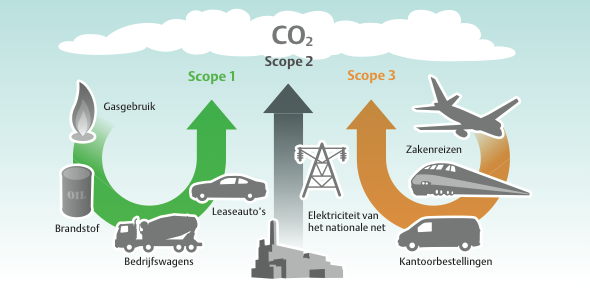 ISO 50001      Overzicht 1-e: criteria voor een EMP ISO 50001      Overzicht 1-e: criteria voor een EMP ISO 50001      Overzicht 1-e: criteria voor een EMP ISO 50001      Overzicht 1-e: criteria voor een EMP 6.3 Energiebeoordeling Plan 1.A. tot 5A6.2 Energiedoelstellingen, -taakstellingen en actieplannen voor energiemanagement Plan/Do Invalshoek 1B tot 5B2-1/2.C.2/ 9.1 Monitoring, meting en analyse Check 3.C.1/4.B.2/5.B.2/3.C.3 10.1Afwijkingen, correcties, corrigerende en preventieve maatregelen Act Continue verbetering Overzicht 2-a: toepasselijkhedenOverzicht 2-a: toepasselijkhedenPeriode van toepassing Hele jaar 2021Toepasselijke conversiefactorenCO2-emissiefactoren wijzigingsoverzicht 2021Overzicht 2-b: reductiedoelstellingen Overzicht 2-b: reductiedoelstellingen Overzicht 2-b: reductiedoelstellingen Overzicht 2-b: reductiedoelstellingen Overzicht 2-b: reductiedoelstellingen Overzicht 2-b: reductiedoelstellingen Overzicht 2-b: reductiedoelstellingen Overzicht 2-b: reductiedoelstellingen Overzicht 2-b: reductiedoelstellingen Overzicht 2-b: reductiedoelstellingen Overzicht 2-b: reductiedoelstellingen Overzicht 2-b: reductiedoelstellingen Overzicht 2-b: reductiedoelstellingen Eind-resultaatEind-resultaatEind-resultaatReductie-doelstelling per opvolgend jaar  (%)Reductie-doelstelling per opvolgend jaar  (%)Reductie-doelstelling per opvolgend jaar  (%)Reductie-doelstelling per opvolgend jaar  (%)Reductie-doelstelling per opvolgend jaar  (%)Reductie-doelstelling per opvolgend jaar  (%)Reductie-doelstelling per opvolgend jaar  (%)Reductie-doelstelling per opvolgend jaar  (%)Reductie-doelstelling per opvolgend jaar  (%)Verantwoordelijkheid Scope  2025  2025 ‘18‘19‘20‘21‘22Verantwoordelijkheid 135 %35 %10152022,525Directie235 %35 %10152022,525DirectieOpmerkingenOpmerkingen- Aan het eind van 2021 is het dieselverbruik per werkuur gedaald met 4,36% in verhouding tot de gewerkte uren. Als besparing in scope 1 niet mogelijk is wordt het niet bespaarde % in scope 2 gecompenseerd. Na behalen doel wordt per jaar 2,5% extra bespaard Na behalen doel wordt per jaar 2,5% extra bespaard- Aan het eind van 2021 is het dieselverbruik per werkuur gedaald met 4,36% in verhouding tot de gewerkte uren. Als besparing in scope 1 niet mogelijk is wordt het niet bespaarde % in scope 2 gecompenseerd. Na behalen doel wordt per jaar 2,5% extra bespaard Na behalen doel wordt per jaar 2,5% extra bespaard- Aan het eind van 2021 is het dieselverbruik per werkuur gedaald met 4,36% in verhouding tot de gewerkte uren. Als besparing in scope 1 niet mogelijk is wordt het niet bespaarde % in scope 2 gecompenseerd. Na behalen doel wordt per jaar 2,5% extra bespaard Na behalen doel wordt per jaar 2,5% extra bespaard- Aan het eind van 2021 is het dieselverbruik per werkuur gedaald met 4,36% in verhouding tot de gewerkte uren. Als besparing in scope 1 niet mogelijk is wordt het niet bespaarde % in scope 2 gecompenseerd. Na behalen doel wordt per jaar 2,5% extra bespaard Na behalen doel wordt per jaar 2,5% extra bespaard- Aan het eind van 2021 is het dieselverbruik per werkuur gedaald met 4,36% in verhouding tot de gewerkte uren. Als besparing in scope 1 niet mogelijk is wordt het niet bespaarde % in scope 2 gecompenseerd. Na behalen doel wordt per jaar 2,5% extra bespaard Na behalen doel wordt per jaar 2,5% extra bespaard- Aan het eind van 2021 is het dieselverbruik per werkuur gedaald met 4,36% in verhouding tot de gewerkte uren. Als besparing in scope 1 niet mogelijk is wordt het niet bespaarde % in scope 2 gecompenseerd. Na behalen doel wordt per jaar 2,5% extra bespaard Na behalen doel wordt per jaar 2,5% extra bespaard- Aan het eind van 2021 is het dieselverbruik per werkuur gedaald met 4,36% in verhouding tot de gewerkte uren. Als besparing in scope 1 niet mogelijk is wordt het niet bespaarde % in scope 2 gecompenseerd. Na behalen doel wordt per jaar 2,5% extra bespaard Na behalen doel wordt per jaar 2,5% extra bespaard- Aan het eind van 2021 is het dieselverbruik per werkuur gedaald met 4,36% in verhouding tot de gewerkte uren. Als besparing in scope 1 niet mogelijk is wordt het niet bespaarde % in scope 2 gecompenseerd. Na behalen doel wordt per jaar 2,5% extra bespaard Na behalen doel wordt per jaar 2,5% extra bespaard- Aan het eind van 2021 is het dieselverbruik per werkuur gedaald met 4,36% in verhouding tot de gewerkte uren. Als besparing in scope 1 niet mogelijk is wordt het niet bespaarde % in scope 2 gecompenseerd. Na behalen doel wordt per jaar 2,5% extra bespaard Na behalen doel wordt per jaar 2,5% extra bespaard- Aan het eind van 2021 is het dieselverbruik per werkuur gedaald met 4,36% in verhouding tot de gewerkte uren. Als besparing in scope 1 niet mogelijk is wordt het niet bespaarde % in scope 2 gecompenseerd. Na behalen doel wordt per jaar 2,5% extra bespaard Na behalen doel wordt per jaar 2,5% extra bespaard- Aan het eind van 2021 is het dieselverbruik per werkuur gedaald met 4,36% in verhouding tot de gewerkte uren. Als besparing in scope 1 niet mogelijk is wordt het niet bespaarde % in scope 2 gecompenseerd. Na behalen doel wordt per jaar 2,5% extra bespaard Na behalen doel wordt per jaar 2,5% extra bespaardOverzicht 2-c : uitstoot Overzicht 2-c : uitstoot Overzicht 2-c : uitstoot Overzicht 2-c : uitstoot Overzicht 2-c : uitstoot Overzicht 2-c : uitstoot Periode CO2 uitstoot hele jaar 2021 CO2 uitstoot hele jaar 2021 CO2 uitstoot hele jaar 2021 CO2 uitstoot hele jaar 2021 CO2 uitstoot hele jaar 2021 Energiebron  Factor VerbruikEenheid  Uitstoot in ton  in % Scope 1Scope 1Scope 1Scope 1Scope 1Scope 1Benzine      2,784 9.153liter25,484,75Diesel      3,262 123.216liter401,9374,96LPG      1,798 8.635liter15,532,90Aspen/Moto      2,150 5.050liter10,862,03Smeerolie      3,035 2.782liter8,101,51Overige olie      2,947 480liter1,410,26Acetyleen, protegon      0,564 36liter0,020,00Propaan      1,725 1147liter1,980,37Aardgas      1,884 19.194m336,166,74Sub-totaal Sub-totaal Sub-totaal Sub-totaal 501,47Scope 2Scope 2Scope 2Scope 2Scope 2Scope 2privé km’s      0,220 18.135                   3,99 0,74Elektriciteit      0,556 55.222kWh                 30,70 5,73TotaalTotaalTotaalTotaal               536,17 Overzicht 2-d: CO2-uitstoot en besparing scope 1Overzicht 2-d: CO2-uitstoot en besparing scope 1Overzicht 2-d: CO2-uitstoot en besparing scope 1Overzicht 2-d: CO2-uitstoot en besparing scope 1Overzicht 2-d: CO2-uitstoot en besparing scope 1Overzicht 2-d: CO2-uitstoot en besparing scope 1EmissiebronnenBasisjaar 20152019 hele jaar2020 hele jaar2021 hele jaarBehaalde reductiekg/werkuurOver geheel scope 1: materieel/installatie in eigen beheer 6,004,114,723,40-2,60  (-43,33%) Grootste emissiebron binnen scope 1: diesel1,46 1,091,250,84-0,62  (-42,47%)Overzicht 2-e: CO2-uitstoot en besparing scope 2Overzicht 2-e: CO2-uitstoot en besparing scope 2Overzicht 2-e: CO2-uitstoot en besparing scope 2Overzicht 2-e: CO2-uitstoot en besparing scope 2Overzicht 2-e: CO2-uitstoot en besparing scope 2Overzicht 2-e: CO2-uitstoot en besparing scope 2EmissiebronnenBasisjaar 20152019 hele jaar2020 hele jaar2021 hele jaarBehaalde reductiekg/werkuurOver geheel scope 2: kg per manuur  0,370,280,350,24-0,13  (-35,13%)Kantoren scope 2 in kg per manuur0,600,410,680,45-0,28  (-25,00%)Overzicht 2-f : totale CO2-uitstoot in toepasselijke periode, scope 1 + 2Overzicht 2-f : totale CO2-uitstoot in toepasselijke periode, scope 1 + 2CO2-uitstoot  536,17 tonOverzicht 2-g: CO2-uitstoot scope 1 + 2Overzicht 2-g: CO2-uitstoot scope 1 + 2Overzicht 2-g: CO2-uitstoot scope 1 + 2Overzicht 2-g: CO2-uitstoot scope 1 + 2Overzicht 2-g: CO2-uitstoot scope 1 + 2Overzicht 2-g: CO2-uitstoot scope 1 + 2EmissiebronnenBasisjaar 20152019 hele jaar2020 hele jaar2021 hele jaarBehaalde reductieCO2-uitstoot scope 1 + 2 in kg/werkuur6,374,385,073,63-2,74 (-43,01%)Overzicht 2-h : geïmplementeerde maatregelenOverzicht 2-h : geïmplementeerde maatregelenOverzicht 2-h : geïmplementeerde maatregelenOverzicht 2-h : geïmplementeerde maatregelenOverzicht 2-h : geïmplementeerde maatregelenOverzicht 2-h : geïmplementeerde maatregelenScore geïmplementeerdNog te implementeren  (openstaand)Eigen maatregelenA-scoreB-scoreC-score2017: 23 categorieën4 --8832018: 30 categorieën4 --71182019: 38 categorieën10378102020: 38 categorieën3111212102021: 48 categorieën403323121Overzicht 3-a: boundary-schema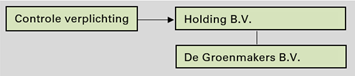 Overzicht 3-b: omvang Overzicht 3-b: omvang Overzicht 3-b: omvang Overzicht 3-b: omvang Overzicht 3-b: omvang Overzicht 3-b: omvang Overzicht 3-b: omvang Jaar Editie verslagleggingEditie verslagleggingKantoren Projecten Totaal Formaat organisatie (conform tabel 4.1 handboek CO2-ladder)2022Eindejaar  Eindejaar  20221e helft1e helft2021Eindejaar  Eindejaar  66,86536,17603,03Klein20211e helft 1e helft 51,76225,70277,46Klein2020Eindejaar  Eindejaar  55,34374,67430,01KleinCriteria voor formaatkeuze Criteria voor formaatkeuze - kleine organisatie produceert ≤ 500 ton vanwege kantoren alsmede ≤ 2.000 ton vanwege projecten- kleine organisatie produceert ≤ 500 ton vanwege kantoren alsmede ≤ 2.000 ton vanwege projecten- kleine organisatie produceert ≤ 500 ton vanwege kantoren alsmede ≤ 2.000 ton vanwege projecten- kleine organisatie produceert ≤ 500 ton vanwege kantoren alsmede ≤ 2.000 ton vanwege projecten- kleine organisatie produceert ≤ 500 ton vanwege kantoren alsmede ≤ 2.000 ton vanwege projectenConsequentie uit formaatkeuzeConsequentie uit formaatkeuze- eisen 5.A.2-2, 5.A.3, 4.C, 5.C, 4.D en 5.D van Handboek CO2-Prestatieladder versie 3.1 niet van toepassing- eisen 5.A.2-2, 5.A.3, 4.C, 5.C, 4.D en 5.D van Handboek CO2-Prestatieladder versie 3.1 niet van toepassing- eisen 5.A.2-2, 5.A.3, 4.C, 5.C, 4.D en 5.D van Handboek CO2-Prestatieladder versie 3.1 niet van toepassing- eisen 5.A.2-2, 5.A.3, 4.C, 5.C, 4.D en 5.D van Handboek CO2-Prestatieladder versie 3.1 niet van toepassing- eisen 5.A.2-2, 5.A.3, 4.C, 5.C, 4.D en 5.D van Handboek CO2-Prestatieladder versie 3.1 niet van toepassingOverzicht 5-a: verbruiken scope 1 + 2  BASISJAAROverzicht 5-a: verbruiken scope 1 + 2  BASISJAAROverzicht 5-a: verbruiken scope 1 + 2  BASISJAAROverzicht 5-a: verbruiken scope 1 + 2  BASISJAAROverzicht 5-a: verbruiken scope 1 + 2  BASISJAAROverzicht 5-a: verbruiken scope 1 + 2  BASISJAARGrondstof Factor Verbruik Uitstoot in ton  in % Scope 1Benzine      3,032 3.543liter                  10,74 2,29Diesel      3,473 114.518liter                397,72 84,74LPG      1,798 0liter                       -   0,00Aspen/Moto      2,150 3.600liter                   7,74 1,65Smeerolie      3,035 744liter                   2,26 0,48Overige olie      2,947 995liter                   2,93 0,62Acetyleen,protegon      0,564 0liter                       -   0,00Propaan      1,725 615liter                   1,06 0,23Aardgas      1,884 9.600m3                  18,09 3,85Sub-totaal Sub-totaal Sub-totaal Sub-totaal                 440,54 Scope 2prive KM      0,220 0                       -   0,00Elektriciteit      0,556 51.800kWh                  28,80 6,40TotaalTotaalTotaalTotaal                469,34Kader 5-1: achtergrond Bij CO2-emissie-gegevens worden zogeheten “Well To Wheel” (WTW) cijfers gebruikt. Ofwel, de CO2 die vrijkomt bij de winning en de productie wordt ook meegerekend. Daar waar deze conversie factoren ontbreken wordt gebruik gemaakt door SKAO gepubliceerde factoren op de website www.co2emissiefactoren.nl/wijzigingenoverzicht. Indien geen gegevens beschikbaar zijn kan een bedrijf zelf een berekening maken.Overzicht 5-b: conversiefactoren buiten SKAO wijzigingenoverzichtOverzicht 5-b: conversiefactoren buiten SKAO wijzigingenoverzichtOverzicht 5-b: conversiefactoren buiten SKAO wijzigingenoverzichtOverzicht 5-b: conversiefactoren buiten SKAO wijzigingenoverzichtEnergiedrager Informatiebron Dichtheid kg/lOpmerkingen Aspen Leverancier 2,150AcetyleenLeverancier 0,564 SmeerOlie Leverancier 3,035Propaan Leverancier 1,725Kader 5-2: achtergrondKader 5-2: achtergrondKader 5-2: achtergrondKader 5-2: achtergrondUitleg m.b.t. scope 1, 2 en 3.Uitleg m.b.t. scope 1, 2 en 3.Uitleg m.b.t. scope 1, 2 en 3.Uitleg m.b.t. scope 1, 2 en 3.Scope 1Scope 2Scope 3Uitzondering Scope 1-emissies (“directe emissies”) zijn emissies die worden uitgestoten door installaties die in eigendom zijn van of gecontroleerd worden door de organisatie.Scope 2-emissies (“indirecte emissies”) zijn emissies die ontstaan door de opwekking van elektriciteit, warmte en koeling en stoom in installaties die niet tot de eigen onderneming behoren.Scope 3-emissies (“overige indirecte emissies”) zijn emissies die ontstaan als gevolg van de activiteiten van de organisatie maar die voortkomen uit bronnen die geen eigendom van de organisatie zijn noch beheerd worden door de organisatie. Voorbeelden zijn emissies die voortkomen uit de productie van ingekochte materialen (upstream) en het gebruik van het door de organisatie aangeboden of verkochte werk, project, dienst of levering (downstream). Hoewel ‘business travel’ conform het GHG protocol een scope 3 emissie categorie is, moeten deze emissies voor de CO2-Prestatieladder worden meegenomen in de emissie-inventaris voor 3.A.1. SKAO rekent “Business travel” en “personal cars for business travel” tot scope 2Toepassingen in scope 1Toepassingen in scope 2Toepassingen in scope 3Hoewel ‘business travel’ conform het GHG protocol een scope 3 emissie categorie is, moeten deze emissies voor de CO2-Prestatieladder worden meegenomen in de emissie-inventaris voor 3.A.1. SKAO rekent “Business travel” en “personal cars for business travel” tot scope 2gas (m3)  grijze elektriciteit afvalverwerkingHoewel ‘business travel’ conform het GHG protocol een scope 3 emissie categorie is, moeten deze emissies voor de CO2-Prestatieladder worden meegenomen in de emissie-inventaris voor 3.A.1. SKAO rekent “Business travel” en “personal cars for business travel” tot scope 2propaangas (kg)  groene elektriciteit elektra bij klantenHoewel ‘business travel’ conform het GHG protocol een scope 3 emissie categorie is, moeten deze emissies voor de CO2-Prestatieladder worden meegenomen in de emissie-inventaris voor 3.A.1. SKAO rekent “Business travel” en “personal cars for business travel” tot scope 2benzine  Stadsverwarmingpapier verbruikHoewel ‘business travel’ conform het GHG protocol een scope 3 emissie categorie is, moeten deze emissies voor de CO2-Prestatieladder worden meegenomen in de emissie-inventaris voor 3.A.1. SKAO rekent “Business travel” en “personal cars for business travel” tot scope 2diesel  zakelijke KM privéauto Zakelijk o.v.Aspen Zakelijke vliegreizenOverige verbruikmengsmeringWaterverbruikLeveranciers / inhuurOverzicht 5-c: resultaten 2021 algemeenOverzicht 5-c: resultaten 2021 algemeenOverzicht 5-c: resultaten 2021 algemeenEigen emissie fossiele stoffen (scope 1)ton CO2 per jaar501,47Eigen indirecte emissie (scope 2) ton CO2 per jaar34,69Totaal scope 1 en 2ton CO2 per jaar536,17Emissie per medewerkerTon per jaar5,82Emissie per werkuurKG per uur3,63Overzicht 5-d: resultaten 2021 kantoren Overzicht 5-d: resultaten 2021 kantoren Overzicht 5-d: resultaten 2021 kantoren Overzicht 5-d: resultaten 2021 kantoren Overzicht 5-d: resultaten 2021 kantoren Herkomst Herkomst Totaal (ton CO2 per jaar)Kengetal (kg/werkuur)Kantoren66,86 0,45Overzicht 6-a: gewerkte uren als onderbouwing berekening  Overzicht 6-a: gewerkte uren als onderbouwing berekening  Overzicht 6-a: gewerkte uren als onderbouwing berekening  Overzicht 6-a: gewerkte uren als onderbouwing berekening  Overzicht 6-a: gewerkte uren als onderbouwing berekening  Overzicht 6-a: gewerkte uren als onderbouwing berekening  Overzicht 6-a: gewerkte uren als onderbouwing berekening  JaarAantal gewerkte urenAantal FTE’sDoelstellingen CO2-reductie / jaarDoelstellingen CO2-reductie / jaarDoelstellingen CO2-reductie / jaarOpmerkingen JaarAantal gewerkte urenAantal FTE’sScope 1(gem.)Scope 2(gem.) Tot in 2020
(max.)Opmerkingen 2020123.59877,254,004,0020,00+ 2,5 % in vorige rapport2021147513,292.204,004,0022,5+ 2,5 % in vorige rapport2022Overzicht 6-b: CO2-uitstoot en besparing gehele jaren 2015 t/m 2020Overzicht 6-b: CO2-uitstoot en besparing gehele jaren 2015 t/m 2020Overzicht 6-b: CO2-uitstoot en besparing gehele jaren 2015 t/m 2020Overzicht 6-b: CO2-uitstoot en besparing gehele jaren 2015 t/m 2020Overzicht 6-b: CO2-uitstoot en besparing gehele jaren 2015 t/m 2020Overzicht 6-b: CO2-uitstoot en besparing gehele jaren 2015 t/m 2020Overzicht 6-b: CO2-uitstoot en besparing gehele jaren 2015 t/m 2020Overzicht 6-b: CO2-uitstoot en besparing gehele jaren 2015 t/m 2020Overzicht 6-b: CO2-uitstoot en besparing gehele jaren 2015 t/m 2020EmissiebronnenEmissiebronnenEmissiebronnenBasisjaar 20152016 gehele jaar2017 gehele jaar2018 gehele jaar2019 gehele jaar2020 gehele jaar2021 gehele jaarBehaalde reductiekg/werkuur m.b.t. laatste jaarScope 1 Over geheel scope 1: materieel/installatie in eigen beheer Over geheel scope 1: materieel/installatie in eigen beheer 6,004,994,943,423,573,243,40-2,60  (-43,33 %) Scope 1 Grootste emissiebron binnen scope 1: diesel in liter/werkuurGrootste emissiebron binnen scope 1: diesel in liter/werkuur1,46 1,371,330,920,930,870,84-0,62  (-42,46 %)Scope 2Scope 2 kg/manuurScope 2 kg/manuur0,370,310,340,300,210,240,24-0,13 (-35,14 %)Scope 2Kantoren kg/werkuurKantoren kg/werkuur0,600,440,410,350,410,450,45-0,15 (-25,00 %)Scope 2Totaal scope 1 en 2Totaal scope 1 en 26,375,315,283,723,793,483,63-2,74 (-43,01 %)zicht 6-c: CO2-uitstoot en besparing gehele jaren 2021 t/m 2025zicht 6-c: CO2-uitstoot en besparing gehele jaren 2021 t/m 2025zicht 6-c: CO2-uitstoot en besparing gehele jaren 2021 t/m 2025zicht 6-c: CO2-uitstoot en besparing gehele jaren 2021 t/m 2025zicht 6-c: CO2-uitstoot en besparing gehele jaren 2021 t/m 2025zicht 6-c: CO2-uitstoot en besparing gehele jaren 2021 t/m 2025zicht 6-c: CO2-uitstoot en besparing gehele jaren 2021 t/m 2025zicht 6-c: CO2-uitstoot en besparing gehele jaren 2021 t/m 2025zicht 6-c: CO2-uitstoot en besparing gehele jaren 2021 t/m 2025EmissiebronnenEmissiebronnenBasisjaar 20152021 gehele jaar2022 gehele jaar2023 gehele jaar2024 gehele jaar2025 gehele jaarBehaalde reductiekg/werkuurm.b.t. laatste jaarScope 1 Over geheel scope 1: materieel/installatie in eigen beheer 440,54501,47Scope 1 Grootste emissiebron binnen scope 1: diesel in liter/werkuur397,72401,93Scope 2Scope 2 kg/manuur28,8034,69Scope 2Kantoren kg/werkuur46,8966,86Scope 2Totaal scope 1 en 2469,34536,17Overzicht 6-d: CO2-factoren, verbruik en uitstoot 2021Overzicht 6-d: CO2-factoren, verbruik en uitstoot 2021Overzicht 6-d: CO2-factoren, verbruik en uitstoot 2021Overzicht 6-d: CO2-factoren, verbruik en uitstoot 2021Overzicht 6-d: CO2-factoren, verbruik en uitstoot 2021Overzicht 6-d: CO2-factoren, verbruik en uitstoot 2021EnergiebronFactorVerbruikEenheidUitstoot in tonin %Scope 1Benzine2,7849.153liter                  25,48 4,75Diesel3,262123.216liter                401,93 74,96LPG1,7988.635liter                  15,53 2,90Aspen/Moto2,1505.050liter                  10,86 2,03Smeerolie3,0352.670liter                   8,10 1,51Overige olie2,947480                   1,41 0,26Acetyleen,protegon0,56436liter                   0,02 0,00Propaan1,7251.147liter                   1,98 0,37Aardgas1,88419.194m3                  36,16 6,74Scope 2prive KM      0,220 18.135                   3,99           0,74 Elektriciteit      0,556 55.222kWh                  30,70           5,73 Totaal                536,17 Overzicht 6-e:  belangrijkste besparingen en bespreking  Overzicht 6-e:  belangrijkste besparingen en bespreking  Overzicht 6-e:  belangrijkste besparingen en bespreking  Jaartal Belangrijkste besparing(en) op ...  Verwezenlijkt door …2020 LPGde inzet van heet afvalwater bij onkruidbestrijding2020 Brandstof  goede onderhoud en het monitoren van de bandenspanning2021Dieselin verhouding tot het aantal gewerkte uren2022Dieselproberen verder te besparen en meer CO2 vriendelijke diesels te gaan gebruikenOverzicht 6-f:  belangrijkste besparingen en bespreking  Overzicht 6-f:  belangrijkste besparingen en bespreking  Overzicht 6-f:  belangrijkste besparingen en bespreking  Jaartal 2020 1Bewustwording personeel verhogen door training en begeleiding2020 2Verduurzamen wagenpark door aanschaf duurzaamste keuze voertuig2020 3Aanschaffen elektrisch materieel indien mogelijk duurzaam opgewekt2021 4CO2 vriendelijke brandstoffen gebruiken5Het vinden van een energie neutrale vestiging62Meer elektrisch aangedreven gereedschap gebruikenOverzicht 6-g:  reductie-maatregelen   Overzicht 6-g:  reductie-maatregelen   Overzicht 6-g:  reductie-maatregelen   Jaartal Technische maatregelen Organisatorische maatregelen 2020 Video-, telefonische en/of internet conferencing Thuis werken Technisch onderhoudInzet vervangende energiebronnen Planning van onderhoud aan voertuigenCarpoolingControle bandenspanningStimuleren van bewustwordingsproces t.a.v. reductie van uitstoot en creëren van kansen door bedrijfsgerichte training.2021Overzicht 6-h:  mogelijkheden voor besparing op elektriciteitsverbruik   Overzicht 6-h:  mogelijkheden voor besparing op elektriciteitsverbruik   1Door mensen bewust te laten zijn van het aan- en uit doen van verlichting is het mogelijk te besparen. Hierbij zou zo goed als mogelijk gebruik kunnen worden gemaakt van daglicht als de werkplek wordt gebruikt. Zodra werkplekken niet worden gebruikt, kan de verlichting worden uitgezet. De mensen worden hierop actief gewezen. Gedacht wordt voor het toepassen van actief belichtingsbeleid en bewust omgaan van het aan- en uitzetten van verlichting, dat er een besparing van 1% op het energieverbruik kan worden gerealiseerd. 2Mogelijke technische verbeteringen middels verbeterde technologie op het gebied van verlichting. De mogelijkheden tot reductie zullen nader worden onderzocht. Aspecten die hierbij van belang zijn hebben te maken met de investeringen, technische mogelijkheden en “volwassenheid” van de technologieën. Op basis van opgedane ervaringen is het mogelijk om 20% op jaarbasis te reduceren op die plaatsen waar nog verouderde verlichting wordt toegepast.3Het besparingspotentieel op ICT ligt vooral op het gebruik van desktop pc’s. Desktop pc’s worden steeds meer vervangen door laptops. Laptops hebben een veel lager energieverbruik. Het gebruik van desktop pc’s gebeurt voor zware toepassingen, zoals dtp werk, foto- en video bewerking. Het aantal desktop pc’s is op dit moment op een juist niveau. Verder zijn er mogelijkheden op het gebied van aantal printers per pc. Door uitzetten in plaats van op stand-by laten staan van apparatuur is een besparing van ongeveer 0,15% te realiseren.Overzicht: 6-i: kansenschema   Overzicht: 6-i: kansenschema   Overzicht: 6-i: kansenschema   Overzicht: 6-i: kansenschema   Overzicht: 6-i: kansenschema   Overzicht: 6-i: kansenschema   Overzicht: 6-i: kansenschema   Overzicht: 6-i: kansenschema   Overzicht: 6-i: kansenschema   Overzicht: 6-i: kansenschema   Overzicht: 6-i: kansenschema   Overzicht: 6-i: kansenschema   Overzicht: 6-i: kansenschema   Overzicht: 6-i: kansenschema   Overzicht: 6-i: kansenschema   Reeds geïmplementeerd Deels geïmplementeerdDeels geïmplementeerdDeels geïmplementeerdDeels geïmplementeerdDeels geïmplementeerdDeels geïmplementeerdPProjectenProjectenProjectenNrOmschrijving Omschrijving Omschrijving Verant-woorde-lijkVerant-woorde-lijkVerant-woorde-lijkPlanning Besparing (max)Behaald 2020Doel 2021Doel 2021Doel 2021Behaald 2021 Doel 2022Scope 1 (2020/2025 op 5 jaar) meer dan  4 % per jaarScope 1 (2020/2025 op 5 jaar) meer dan  4 % per jaarScope 1 (2020/2025 op 5 jaar) meer dan  4 % per jaarScope 1 (2020/2025 op 5 jaar) meer dan  4 % per jaarScope 1 (2020/2025 op 5 jaar) meer dan  4 % per jaarScope 1 (2020/2025 op 5 jaar) meer dan  4 % per jaarScope 1 (2020/2025 op 5 jaar) meer dan  4 % per jaar1/P Ontwikkelen stimuleringsbeleid voor keuze auto, aanschaf beperken van nieuwe personenauto’s kiezen voor een A of B label. Ontwikkelen stimuleringsbeleid voor keuze auto, aanschaf beperken van nieuwe personenauto’s kiezen voor een A of B label. Ontwikkelen stimuleringsbeleid voor keuze auto, aanschaf beperken van nieuwe personenauto’s kiezen voor een A of B label. Directie Directie Directie 202015%2.502.752.752.752,753,002/P Het nieuwe rijden invoeren. (Voorlichting toolbox)Het nieuwe rijden invoeren. (Voorlichting toolbox)Het nieuwe rijden invoeren. (Voorlichting toolbox)Directie Directie Directie 20217%4,504,754,754,754,755,003/PDigitaal onderhouden van draaiuren en motor kwaliteitDigitaal onderhouden van draaiuren en motor kwaliteitDigitaal onderhouden van draaiuren en motor kwaliteitDirectie Directie Directie 20225%0,250,500,500,500,250,504/P Introductie van een nieuwe planningsformule, teneinde een efficiëntere routing te bereiken Introductie van een nieuwe planningsformule, teneinde een efficiëntere routing te bereiken Introductie van een nieuwe planningsformule, teneinde een efficiëntere routing te bereiken Directie Directie Directie 20202%1,752,752,752,752,753,005/POptimalisatie ploegenindelingen voor een efficiëntere route-indeling waardoor aantal gereden km’s verminderd wordt. Optimalisatie ploegenindelingen voor een efficiëntere route-indeling waardoor aantal gereden km’s verminderd wordt. Optimalisatie ploegenindelingen voor een efficiëntere route-indeling waardoor aantal gereden km’s verminderd wordt. Directie Directie Directie 20202%1,752,752,752,752,753,006Rijden op waterstof (voertuigen)Rijden op waterstof (voertuigen)Rijden op waterstof (voertuigen)DirectieDirectieDirectie202550%7/PWaar mogelijk elektrisch materieel en voertuigen. Waar mogelijk elektrisch materieel en voertuigen. Waar mogelijk elektrisch materieel en voertuigen. DirectieDirectieDirectie202015%0,250,250,250,250,250,308Rijden op BiogasRijden op BiogasRijden op BiogasDirectieDirectieDirectie202350%9/PBestaande materieel planning op vermogen zodat motoren tijdens het belast draaien niet op hoge toeren moeten werkenBestaande materieel planning op vermogen zodat motoren tijdens het belast draaien niet op hoge toeren moeten werkenBestaande materieel planning op vermogen zodat motoren tijdens het belast draaien niet op hoge toeren moeten werkenPlannerPlannerPlannerPer direct3%2,252,252,252,252,252,5010/PCarpoolenCarpoolenCarpoolendirectiedirectiedirectiePer direct3%0,250,500,500,500,500,7511/PTraining medewerkersTraining medewerkersTraining medewerkersP&OP&OP&OPer direct10%5,255,255,255,255,255,5012/PInhuur derden meenemen in uren en inkopen op schone motoren.Inhuur derden meenemen in uren en inkopen op schone motoren.Inhuur derden meenemen in uren en inkopen op schone motoren.PlannerPlannerPlannerPer direct3%2,503,003,003,003,003,2513Inkoop TRAXX  dieselInkoop TRAXX  dieselInkoop TRAXX  dieselinkoopinkoopinkooponderzoek3,7%14Werken met LPGWerken met LPGWerken met LPGinkoopinkoopinkooponderzoek55,85%33315/PEco drive systeem of stand kachel voertuigenEco drive systeem of stand kachel voertuigenEco drive systeem of stand kachel voertuigenInkoopInkoopInkooponderzoek3%16Nieuwe brandstof ecomix i.p.v. aspenNieuwe brandstof ecomix i.p.v. aspenNieuwe brandstof ecomix i.p.v. aspeninkoopinkoopinkooponderzoek5%17/P Inzet van additievenInzet van additievenInzet van additieveninkoopinkoopinkoop201610%0,200,200,200,200,200,2518/PInzet schonere motorenInzet schonere motorenInzet schonere motoreninkoopinkoopinkoop201610%0,200,200,200,200,200,25Scope 2 (2015/2020 op 5 jaar) meer dan  4 % per jaarScope 2 (2015/2020 op 5 jaar) meer dan  4 % per jaarScope 2 (2015/2020 op 5 jaar) meer dan  4 % per jaarScope 2 (2015/2020 op 5 jaar) meer dan  4 % per jaarScope 2 (2015/2020 op 5 jaar) meer dan  4 % per jaarScope 2 (2015/2020 op 5 jaar) meer dan  4 % per jaar1Aanschaffen LED verlichting of zuinige TL lampenAanschaffen LED verlichting of zuinige TL lampenAanschaffen LED verlichting of zuinige TL lampenDirectie Directie Directie 20215%0,750,750,750,750,751,002Promotiecampagne opzetten t.b.v. Good housekeeping, d.w.z. verwarming, verlichting, pc`s uitdoen in ruimtes waar niemand isPromotiecampagne opzetten t.b.v. Good housekeeping, d.w.z. verwarming, verlichting, pc`s uitdoen in ruimtes waar niemand isPromotiecampagne opzetten t.b.v. Good housekeeping, d.w.z. verwarming, verlichting, pc`s uitdoen in ruimtes waar niemand isDirectie Directie Directie 201650%12,2512,2512,2512,2512,2512,503Niet werken zonder daglichtNiet werken zonder daglichtNiet werken zonder daglichtDirectie Directie Directie 202050 %0,500,500,500,500,754Dubbelzijdig printenDubbelzijdig printenDubbelzijdig printenDirectie Directie Directie 20185%22221,752,0Overzicht 6-j: Overzicht 6-j: Overzicht 6-j: Overzicht 6-j: Overzicht 6-j: Overzicht 6-j: Overzicht 6-j: Overzicht 6-j: Overzicht 6-j: Doelstelling tussenliggende jaren Doelstelling tussenliggende jaren Doelstelling tussenliggende jaren Doelstelling tussenliggende jaren Doelstelling tussenliggende jaren doelstelling besparing in jaar ‘25Bespreking m.b.t. doelstelling per jaar Verantwoor-delijk‘20‘21‘22 ‘23‘24doelstelling besparing in jaar ‘25Bespreking m.b.t. doelstelling per jaar Verantwoor-delijkScope 120% 24%26%35 %2021 is het dieselverbruik per werkuur gedaald. Als besparing in scope 1 niet mogelijk is wordt het niet bespaarde % in scope 2 gecompenseerd. Na behalen doel wordt per jaar 2,5% extra bespaartDirectieScope 220%24%26%35 %2021 is de uitstoot in scope 2  E – verbruik/KM vergoeding per werkuur gedaald met. Als besparing in scope 2 niet mogelijk is wordt het niet bespaarde % in scope 1 gecompenseerd. Na behalen doel wordt per jaar 2,5% extra bespaart.DirectieOverzicht 6-k: verantwoordelijkheden Overzicht 6-k: verantwoordelijkheden Overzicht 6-k: verantwoordelijkheden Overzicht 6-k: verantwoordelijkheden Taak Taak Frequentie Verantwoordelijkheid m.b.t. reductie Uitvoeren onderzoek naar energiereductie  Uitvoeren onderzoek naar energiereductie  halfjaarlijksKAM, projectbeheerdersBepalen CO₂-reductiemaatregelen  Bepalen CO₂-reductiemaatregelen  halfjaarlijksKAM, directieAccorderen van doelstellingen  Accorderen van doelstellingen  jaarlijksDirectieRealiseren CO₂-reductie doelstellingen  Realiseren CO₂-reductie doelstellingen  doorlopendKAM, medewerkers, directieMonitoring & evaluatie voortgang CO₂-reductie  Monitoring & evaluatie voortgang CO₂-reductie  jaarlijksKAM, projectbeheerdersm.b.t. transparantie  Aanleveren informatie nieuwsberichten  Aanleveren informatie nieuwsberichten  halfjaarlijksKAM, projectbeheerdersActualiseren website  Actualiseren website  halfjaarlijksKAM, projectbeheerdersActualiseren pagina SKAO-website  Actualiseren pagina SKAO-website  jaarlijksKAM, projectbeheerdersBijhouden communicatie in-extern Bijhouden communicatie in-extern halfjaarlijksKAMGoedkeuren van interne/externe communicatie  Goedkeuren van interne/externe communicatie  halfjaarlijksKAMm.b.t. participatie  Inventarisatie mogelijk relevante initiatieven   Inventarisatie mogelijk relevante initiatieven   halfjaarlijksKAM, directieBesluit deelname initiatieven  Besluit deelname initiatieven  jaarlijksdirectieDeelname aan sectorinitiatieven  Deelname aan sectorinitiatieven  continuKAM, projectbeheerder, directieOverzicht 6-l: score maatregelenlijst SKAOOverzicht 6-l: score maatregelenlijst SKAOOverzicht 6-l: score maatregelenlijst SKAOOverzicht 6-l: score maatregelenlijst SKAOOverzicht 6-l: score maatregelenlijst SKAOOverzicht 6-l: score maatregelenlijst SKAOOverzicht 6-l: score maatregelenlijst SKAOScore geïmplementeerdScore geïmplementeerdNog implementeren/staat openEigen maatregelenA ScoreB ScoreC Score202148 categorieën403323121202046 categorieën19319186201938 categorieën1037810201830 categorieën4 --7118201723 categorieën4 --883Overzicht 7-a: belanghebbenden Overzicht 7-a: belanghebbenden Overzicht 7-a: belanghebbenden Interne belanghebbendenRelatie/kennisMate van invloedDirectie aandeelhoudersEigenaar/beslisser/ kennisdrager en communiceert de kennisGroot. Streeft naar CO2 reductie. Beleid.MedewerkersUitvoeren van werken/ ontvanger en bevestiger van kennis door praktische uitvoering.Groot. Voert het beleid uit. Conformeren zich aan reductieExterne belanghebbendenRelatie/kennisMate van invloedOpdrachtgevers (niet overheid)Uitvoeren van projecten/ weinig praktische kennisMiddelgroot. Streeft zelden aantoonbaar naar CO2 reductie. Voert zelf geen beleidAanbestedende overheidprojecten, kennisdrager theorie en praktische kennisGroot. Streeft naar CO2 reductie. Beleid/gunningscriteriaFinanciële instellingenBeheer transacties en kapitaal/ weinig praktische kennisMiddelgroot. Streeft aantoonbaar naar CO2 reductie. Voert zelf  beleidLeveranciers, transporteursDistributieketen/ weinig praktische kennisKlein. Streeft zelden aantoonbaar naar CO2 reductie. Voert zelf geen beleidOnderaannemersSpecialisatie of buffer krachten/ weinig praktische kennisMiddelgroot. Streeft zelden aantoonbaar naar CO2 reductie. Voert zelf geen beleidOverige, particulierenSponsoring, deelname, participatie/ weinig praktische kennisKlein. Streeft zelden aantoonbaar naar CO2 reductie. Voert zelf geen beleid. Willen zo weinig mogelijk overlastIndirecte belanghebbendenRelatie/kennisMate van invloedOverheidWetgeving, kennisdrager theorie en praktische kennisGroot. Streeft naar CO2 reductie. Beleid/gunningscriteriaSKAOEigenaar en beheerder CO2-PrestatieladderGroot, Verantwoordelijk voor het gebruik, de doorontwikkeling van het certificeringschema en stimuleert bedrijven en overheden om CO2 uitstoot te reduceren. (doel, klimaatneutraal bedrijfsleven)Overzicht 7-b: Jaarplan 2021 - 2022Overzicht 7-b: Jaarplan 2021 - 2022Overzicht 7-b: Jaarplan 2021 - 2022Overzicht 7-b: Jaarplan 2021 - 2022Overzicht 7-b: Jaarplan 2021 - 2022Overzicht 7-b: Jaarplan 2021 - 2022Overzicht 7-b: Jaarplan 2021 - 2022Doelgroep Instrument Instrument Inhoud Doel Streefwaarde Actiehouder DirectieMedewerkers ingehuurdeDirectieMedewerkers ingehuurdeWebsite en papieren info bij loonstrookVermelden CO₂ gerelateerde nieuwsitems Informeren & kennis delen  1 x per jaarKAMDirectieMedewerkers ingehuurdeDirectieMedewerkers ingehuurdeToolboxmeeting, MT overleg, document websiteActiviteiten/lopende zaken en initiatieven vermelden, voortgang doelstellingen, EMP, certificeringstraject, maatregelen voor reductieInformeren & draagvlak creëren, vergelijken reductiedoelstellingen, maatregelen projecten, energiebeleidMinimaal 2 x per jaar  KAM Opdrachtgevers/ Zakenpartners Opdrachtgevers/ Zakenpartners Kennisdeling bijeenkomsten/projectbesprekingCO₂ nieuwsitems Informeren/kennis delen/draagvlak creëren 2 keer per jaar KAMOpdrachtgevers/ Zakenpartners Opdrachtgevers/ Zakenpartners www. De Groenmakers.nlCO₂ footprint/ CO₂ reductie-doelstellingen en maatregelen Informeren/kennis delen/draagvlak creëren  2 keer per jaar KAMOpdrachtgevers/ Zakenpartners Opdrachtgevers/ Zakenpartners Mail en kennisdeling digitaal (Hang out)Slimme motivatieOnderzoeken,  informeren en kennis delen1 keer per jaarKAMOnderaannemers LeveranciersTransporteur Onderaannemers LeveranciersTransporteur Leveranciers/ beoordelingmilieubelastingInformeren/kennis delen/draagvlak creëren 1 keer per jaarKAM/directieOnderaannemers LeveranciersTransporteur Onderaannemers LeveranciersTransporteur www. De Groenmakers.nlSpeciaal ingericht CO₂ -siteInformeren & kennis delen 2 keer per jaarKAM/directieOnderaannemers LeveranciersTransporteur Onderaannemers LeveranciersTransporteur www. De Groenmakers.nlCO₂ footprint/ CO₂ reductie-doelstellingen en maatregelen Informeren/kennis delen/draagvlak creëren  2 keer per jaar KAMBranche organisaties en participatiesBranche organisaties en participatieswww. De Groenmakers.nlDoelstelling en keteninitiatievenInformeren & kennis delen1 keer per jaarKAM/directieOverzicht 7-c: budgetplan 3 jaar  (besteedbaar budget CO2-prestatieladder per jaar)Overzicht 7-c: budgetplan 3 jaar  (besteedbaar budget CO2-prestatieladder per jaar)Overzicht 7-c: budgetplan 3 jaar  (besteedbaar budget CO2-prestatieladder per jaar)CertificeringImplementatie-audit certificatie ladderniveau € 2580 Opvolgingsaudit 1 € 1250 Opvolgingsaudit 2 € 1350 Evaluatie carbon footprint gegevens€ 550Inrichten en beheer CO2 portfolio€ 1000Participatie Participatie Participatie Tarief SKAO - CO2-Prestatieladder€ 240BSNC - branchevereniging € 2900 Cumela Sturen op CO2 € 500Green label€ 3412 VHG€ 3000Publicatie Publicatie Publicatie Aanmaken websitepagina CO2-prestatieladder € 750 Aanpassen website tekst Kwaliteit €250Communicatie Communicatie Communicatie Media, magazines en brochures € 400 Interne en externe communicatie documenten€ 400 CO2-reductie CO2-reductie CO2-reductie Installeren energiezuinige verlichting € 5500 Uitvoeren energie management programma€ 2000 Totaal budget voor 2020 ingezet€ 10.700Overzicht 9-h:  verantwoordelijkheden t.a.v. GHG inventarisatie (PDCA-cycles)Overzicht 9-h:  verantwoordelijkheden t.a.v. GHG inventarisatie (PDCA-cycles)Overzicht 9-h:  verantwoordelijkheden t.a.v. GHG inventarisatie (PDCA-cycles)Overzicht 9-h:  verantwoordelijkheden t.a.v. GHG inventarisatie (PDCA-cycles)Overzicht 9-h:  verantwoordelijkheden t.a.v. GHG inventarisatie (PDCA-cycles)Overzicht 9-h:  verantwoordelijkheden t.a.v. GHG inventarisatie (PDCA-cycles)Taak Taak Taak Frequentie Verantwoordelijkheid Verantwoordelijkheid PLAN PLAN In de planningsfase worden taken en verantwoordelijkheden met betrekking tot de GHG inventarisatie uitgevoerd.In de planningsfase worden taken en verantwoordelijkheden met betrekking tot de GHG inventarisatie uitgevoerd.In de planningsfase worden taken en verantwoordelijkheden met betrekking tot de GHG inventarisatie uitgevoerd.In de planningsfase worden taken en verantwoordelijkheden met betrekking tot de GHG inventarisatie uitgevoerd.Eindredactie CO2 - dossierEindredactie CO2 - dossierEindredactie CO2 - dossiercontinuKAMKAMVoldoen aan eisen CO2 - PrestatieladderVoldoen aan eisen CO2 - PrestatieladderVoldoen aan eisen CO2 - PrestatieladdercontinuKAM, directieKAM, directieUitvoeren van interne audit Uitvoeren van interne audit Uitvoeren van interne audit jaarlijksKAM, adviseurKAM, adviseurRapporteren aan managementRapporteren aan managementRapporteren aan managementhalfjaarlijksKAMKAMBesluitvorming over CO2 - reductiebeleidBesluitvorming over CO2 - reductiebeleidBesluitvorming over CO2 - reductiebeleidhalfjaarlijksdirectiedirectieDODOIn de do-fase, implementatie en uitvoeringsfase, wordt de inventarisatie uitgevoerd.In de do-fase, implementatie en uitvoeringsfase, wordt de inventarisatie uitgevoerd.In de do-fase, implementatie en uitvoeringsfase, wordt de inventarisatie uitgevoerd.In de do-fase, implementatie en uitvoeringsfase, wordt de inventarisatie uitgevoerd.EnergieaspectFrequentieFrequentieUitvoering doorUitvoering doorRegistratiedocumentAardgas gebouwen Per kwartaal Per kwartaal MedewerkerMedewerkerMeterstand Excel overzicht.Onderzoek naar slimme metersElektriciteit gebouwen Per kwartaal Per kwartaal Medewerker Medewerker Meterstand Excel overzichtOnderzoek naar slimme meters.Brandstoffen wagenpark Per kwartaal Per kwartaal Controller Controller Grootboekrekeningen financiële adm. Overig verbruikPer kwartaal Per kwartaal Controller Grootboekrekeningen financiële adm. Grootboekrekeningen financiële adm. Alternatieve brandstoffenPer kwartaal Per kwartaal Controller Grootboekrekeningen financiële adm. Grootboekrekeningen financiële adm. Zakelijk gebruik privé auto Per kwartaal Per kwartaal Controller Grootboekrekeningen financiële adm. Grootboekrekeningen financiële adm. Afval hoeveelheden Half jaarlijks Half jaarlijks KAM i.s.m. inkoopGrootboekrekeningen financiële adm. / onderliggende facturen Grootboekrekeningen financiële adm. / onderliggende facturen Grondstoffen projectenOnderzoekOnderzoekKAMGrootboekrekeningen financiële adm. / onderliggende facturenGrootboekrekeningen financiële adm. / onderliggende facturenEnd of life productenOnderzoekOnderzoekKAMGrootboekrekeningen financiële adm. / onderliggende facturenGrootboekrekeningen financiële adm. / onderliggende facturenInvesteringenHalf jaarlijks Half jaarlijks KAM i.s.m. inkoopGrootboekrekeningen financiële adm. / onderliggende facturenGrootboekrekeningen financiële adm. / onderliggende facturenCHECKCHECKIn de check-fase worden de uitgevoerde registratie gecontroleerd.In de check-fase worden de uitgevoerde registratie gecontroleerd.In de check-fase worden de uitgevoerde registratie gecontroleerd.In de check-fase worden de uitgevoerde registratie gecontroleerd.Resultaat controlefaseResultaat controlefaseResultaat controlefasegecontroleerde registratiegecontroleerde registratiegecontroleerde registratieResultaat controlefaseResultaat controlefaseResultaat controlefaseactuele conversiefactorenactuele conversiefactorenactuele conversiefactorenResultaat controlefaseResultaat controlefaseResultaat controlefaseCO2 footprintCO2 footprintCO2 footprintActiviteitenActiviteitenActiviteitenbeoordelen van registraties beoordelen van registraties beoordelen van registraties ActiviteitenActiviteitenActiviteitenbijwerken van conversiefactorenbijwerken van conversiefactorenbijwerken van conversiefactorenActiviteitenActiviteitenActiviteitenopstellen van CO2 footprintopstellen van CO2 footprintopstellen van CO2 footprintProcesProcesProcesis de boundary nog toereikend? (zijn er organisatiedelen bijgekomen?) is de boundary nog toereikend? (zijn er organisatiedelen bijgekomen?) is de boundary nog toereikend? (zijn er organisatiedelen bijgekomen?) ProcesProcesProceszijn er nieuwe energie aspecten bijgekomen (moet administratie worden uitgebreid) zijn er nieuwe energie aspecten bijgekomen (moet administratie worden uitgebreid) zijn er nieuwe energie aspecten bijgekomen (moet administratie worden uitgebreid) ProcesProcesProceszijn de registraties accuraat, zonder afwijkingen, fouten, zijn de juiste bronnen gebruikt, zijn de juiste formules gebruikt? etc. zijn de registraties accuraat, zonder afwijkingen, fouten, zijn de juiste bronnen gebruikt, zijn de juiste formules gebruikt? etc. zijn de registraties accuraat, zonder afwijkingen, fouten, zijn de juiste bronnen gebruikt, zijn de juiste formules gebruikt? etc. ProcesProcesProcesinschattingen worden gemaakt, daar waar registratie niet toereikend isinschattingen worden gemaakt, daar waar registratie niet toereikend isinschattingen worden gemaakt, daar waar registratie niet toereikend isACTACTIn de act fase wordt op basis van de inventarisaties maatregelen vastgesteld hoe de inventarisatie te verbeteren is.In de act fase wordt op basis van de inventarisaties maatregelen vastgesteld hoe de inventarisatie te verbeteren is.In de act fase wordt op basis van de inventarisaties maatregelen vastgesteld hoe de inventarisatie te verbeteren is.In de act fase wordt op basis van de inventarisaties maatregelen vastgesteld hoe de inventarisatie te verbeteren is.Opgenomen in agendaOpgenomen in agendaOpgenomen in agendaresultaat reductie doelstellingenresultaat reductie doelstellingenresultaat reductie doelstellingenOpgenomen in agendaOpgenomen in agendaOpgenomen in agendavoortgang van de reductiemaatregelen t.o.v. doelstellingvoortgang van de reductiemaatregelen t.o.v. doelstellingvoortgang van de reductiemaatregelen t.o.v. doelstellingOpgenomen in agendaOpgenomen in agendaOpgenomen in agendanieuwe CO2 reductie kansen Effectiviteit van de communicatienieuwe CO2 reductie kansen Effectiviteit van de communicatienieuwe CO2 reductie kansen Effectiviteit van de communicatieResultaatResultaatResultaatvaststelling compleetheid GHG inventarisatievaststelling compleetheid GHG inventarisatievaststelling compleetheid GHG inventarisatieResultaatResultaatResultaatvaststelling nauwkeurigheid GHG inventarisatievaststelling nauwkeurigheid GHG inventarisatievaststelling nauwkeurigheid GHG inventarisatieResultaatResultaatResultaatvaststelling verbeterpunten GHG inventarisatievaststelling verbeterpunten GHG inventarisatievaststelling verbeterpunten GHG inventarisatieResultaatResultaatResultaatvaststelling maatregelen GHG inventarisatievaststelling maatregelen GHG inventarisatievaststelling maatregelen GHG inventarisatieActiviteitenActiviteitenActiviteitenbeoordelen compleetheid GHG inventarisatiebeoordelen compleetheid GHG inventarisatiebeoordelen compleetheid GHG inventarisatiebeoordelen nauwkeurigheid GHG inventarisatiebeoordelen nauwkeurigheid GHG inventarisatiebeoordelen nauwkeurigheid GHG inventarisatiedefinitie maatregelen aan de hand van resultaten compleetheid en nauwkeurigheiddefinitie maatregelen aan de hand van resultaten compleetheid en nauwkeurigheiddefinitie maatregelen aan de hand van resultaten compleetheid en nauwkeurigheid